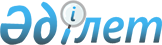 О внесении изменений в перечень отдельных товаров, в отношении которых применяются ставки ввозных таможенных пошлин в соответствии с Соглашением о свободной торговле между Евразийским экономическим союзом и его государствами-членами, с одной стороны, и Социалистической Республикой Вьетнам, с другой стороны, от 29 мая 2015 года, и размеров таких ставокРешение Коллегии Евразийской экономической комиссии от 21 сентября 2021 года № 121
      В связи с принятием новой редакции единой Товарной номенклатуры внешнеэкономической деятельности Евразийского экономического союза на основе 7-го издания Гармонизированной системы описания и кодирования товаров Всемирной таможенной организации, в соответствии со статьей 2.4 Соглашения о свободной торговле между Евразийским экономическим союзом и его государствами-членами, с одной стороны, и Социалистической Республикой Вьетнам, с другой стороны, от 29 мая 2015 года Коллегия Евразийской экономической комиссии решила: 
      1. Внести в перечень отдельных товаров, в отношении которых применяются ставки ввозных таможенных пошлин в соответствии с Соглашением о свободной торговле между Евразийским экономическим союзом и его государствами-членами, с одной стороны, и Социалистической Республикой Вьетнам, с другой стороны, от 29 мая 2015 года, и размеров таких ставок, утвержденный Решением Коллегии Евразийской экономической комиссии от 19 апреля 2016 г. № 36, следующие изменения:
      а) исключить позиции согласно приложению № 1;
      б) включить позиции согласно приложению № 2.
      2. Настоящее Решение вступает в силу по истечении 30 календарных дней с даты его официального опубликования, но не ранее 1 января 2022 г. ПОЗИЦИИ,
исключаемые из перечня отдельных товаров, в отношении которых применяются ставки ввозных таможенных пошлин в соответствии с Соглашением о свободной торговле между Евразийским экономическим союзом и его государствами-членами, с одной стороны, и Социалистической Республикой Вьетнам, с другой стороны, от 29 мая 2015 года, и размеров таких ставок  ПОЗИЦИИ,         
включаемые в перечень отдельных товаров, в отношении которых применяются ставки ввозных таможенных пошлин в соответствии с Соглашением о свободной торговле между Евразийским экономическим союзом и его государствами-членами, с одной стороны, и Социалистической Республикой Вьетнам, с другой стороны, от 29 мая 2015 года, и размеров таких ставок   
					© 2012. РГП на ПХВ «Институт законодательства и правовой информации Республики Казахстан» Министерства юстиции Республики Казахстан
				
      Председатель Коллегии   Евразийской экономической комиссии

М. Мясникович   
ПРИЛОЖЕНИЕ № 1  
к Решению Коллегии   
Евразийской экономической 
комиссии  
от 21 сентября 2021 г. № 121 
Код ТН ВЭД
Наименование позиции
Ставка ввозной таможенной пошлины(в процентах от таможенной стоимости либо в евро, либо в долларах США)*
Ставка ввозной таможенной пошлины(в процентах от таможенной стоимости либо в евро, либо в долларах США)*
Ставка ввозной таможенной пошлины(в процентах от таможенной стоимости либо в евро, либо в долларах США)*
Ставка ввозной таможенной пошлины(в процентах от таможенной стоимости либо в евро, либо в долларах США)*
Ставка ввозной таможенной пошлины(в процентах от таможенной стоимости либо в евро, либо в долларах США)*
Ставка ввозной таможенной пошлины(в процентах от таможенной стоимости либо в евро, либо в долларах США)*
Ставка ввозной таможенной пошлины(в процентах от таможенной стоимости либо в евро, либо в долларах США)*
Ставка ввозной таможенной пошлины(в процентах от таможенной стоимости либо в евро, либо в долларах США)*
Ставка ввозной таможенной пошлины(в процентах от таможенной стоимости либо в евро, либо в долларах США)*
Ставка ввозной таможенной пошлины(в процентах от таможенной стоимости либо в евро, либо в долларах США)*
Код ТН ВЭД
Наименование позиции
на 2016 год
на 2017 год
на 2018 год
на 2019 год
на 2020 год
на 2021 год
на 2022 год
на 2023 год
на 2024 год
на 2025 год и последующие годы
0307 22 100 0
– – – копченые, в раковине или без раковины, не подвергнутые или подвергнутые тепловой обработке до или в процессе копчения
12,3
10,9
9,5
8,2
6,8
5,5
4,1
2,7
1,4
0
0307 29 200 0
– – – копченые, в раковине или без раковины, не подвергнутые или подвергнутые тепловой обработке до или в процессе копчения
12,3
10,9
9,5
8,2
6,8
5,5
4,1
2,7
1,4
0
0307 92 100 0
– – – копченые, в раковине или без раковины, не подвергнутые или подвергнутые тепловой обработке до или в процессе копчения
12,3
10,9
9,5
8,2
6,8
5,5
4,1
2,7
1,4
0
0307 99 100 0
– – – копченые, в раковине или без раковины, не подвергнутые или подвергнутые тепловой обработке до или в процессе копчения
12,3
10,9
9,5
8,2
6,8
5,5
4,1
2,7
1,4
0
0403
Пахта, свернувшиеся молоко и сливки, йогурт, кефир и прочие ферментированные или сквашенные молоко и сливки, сгущенные или несгущенные, с добавлением или без добавления сахара или других подслащивающих веществ, со вкусо-ароматическими добавками или без них, с добавлением или без добавления фруктов, орехов или какао
12,3,но не менее 0,147 евро за 1 кг
10,9,но не менее 0,131 евро за 1 кг
9,5,но не менее 0,115 евро за 1 кг
8,2,но не менее 0,098 евро за 1 кг
6,8,но не менее 0,082 евро за 1 кг
5,5,но не менее 0,065 евро за 1 кг
4,1,но не менее 0,049 евро за 1 кг
2,7,но не менее 0,033 евро за 1 кг
1,4,но не менее 0,016 евро за 1 кг
0
0410 00 000 0
Пищевые продукты животного происхождения, в другом месте не поименованные или не включенные
12,3
10,9
9,5
8,2
6,8
5,5
4,1
2,7
1,4
0
0709 40 000 0
– сельдерей прочий, кроме сельдерея корневого
12,3
10,9
9,5
8,2
6,8
5,5
4,1
2,7
1,4
0
0709 59
– – прочие
12,3
10,9
9,5
8,2
6,8
5,5
4,1
2,7
1,4
0
1506 00 000 0
Прочие животные жиры, масла и их фракции, нерафинированные или рафинированные, но без изменения химического состава
12,3
10,9
9,5
8,2
6,8
5,5
4,1
2,7
1,4
0
1510 00 100 0
– масла сырые
12,3
10,9
9,5
8,2
6,8
5,5
4,1
2,7
1,4
0
1516
Жиры и масла животные или растительные и их фракции, полностью или частично гидрогенизированные, переэтерифицированные, реэтерифицированные или элаидинизированные, нерафинированные или рафинированные, но не подвергнутые дальнейшей обработке
ставка ЕТТ
ставка ЕТТ
ставка ЕТТ
ставка ЕТТ
ставка ЕТТ
ставка ЕТТ
ставка ЕТТ
ставка ЕТТ
ставка ЕТТ
ставка ЕТТ
1517
Маргарин; пригодные для употребления в пищу смеси или готовые продукты из животных или растительных жиров или масел или фракций различных жиров или масел данной группы, кроме пищевых жиров или масел или их фракций товарной позиции 1516
ставка ЕТТ
ставка ЕТТ
ставка ЕТТ
ставка ЕТТ
ставка ЕТТ
ставка ЕТТ
ставка ЕТТ
ставка ЕТТ
ставка ЕТТ
ставка ЕТТ
1518 00 910 0
– – животные или растительные жиры и масла и их фракции, вареные, окисленные, дегидратированные, сульфурированные, окисленные воздушной продувкой, полимеризованные путем нагревания в вакууме или в инертном газе или химически модифицированные другим способом, кроме продуктов товарной позиции 1516
12,3
10,9
9,5
8,2
6,8
5,5
4,1
2,7
1,4
0
1518 00 950 0
– – – непригодные для употребления в пищу смеси или готовые продукты из животных или животных и растительных жиров и масел и их фракций
12,3
10,9
9,5
8,2
6,8
5,5
4,1
2,7
1,4
0
1601 00
Колбасы и аналогичные продукты из мяса, мясных субпродуктов или крови; готовые пищевые продукты, изготовленные на их основе
ставка ЕТТ
ставка ЕТТ
ставка ЕТТ
ставка ЕТТ
ставка ЕТТ
ставка ЕТТ
ставка ЕТТ
ставка ЕТТ
ставка ЕТТ
ставка ЕТТ
1602 10 009 0
– – прочие
ставка ЕТТ
ставка ЕТТ
ставка ЕТТ
ставка ЕТТ
ставка ЕТТ
ставка ЕТТ
ставка ЕТТ
ставка ЕТТ
ставка ЕТТ
ставка ЕТТ
1602 90
– прочие, включая готовые продукты из крови любых животных
20,5,но не менее 0,327 евро за 1 кг
18,2,но не менее 0,291 евро за 1 кг
15,9,но не менее 0,255 евро за 1 кг
13,6,но не менее 0,218 евро за 1 кг
11,4,но не менее 0,182 евро за 1 кг
9,1,но не менее 0,145 евро за 1 кг
6,8,но не менее 0,109 евро за 1 кг
4,5,но не менее 0,073 евро за 1 кг
2,3,но не менее 0,036 евро за 1 кг
0
1604 20 700 0
– – – из тунца, скипджека, или тунца полосатого, или другой рыбы рода Euthynnus
12,3
10,9
9,5
8,2
6,8
5,5
4,1
2,7
1,4
0
2007 99 100 0
– – – – пюре и паста из сливы видов рода Рrunus, в первичных упаковках нетто-массой более 100 кг, для промышленной обработки
12,3
10,9
9,5
8,2
6,8
5,5
4,1
2,7
1,4
0
2009 31 190 0
– – – – прочие
12,3,но не менее 0,057 евро за 1 л
10,9,но не менее 0,051 евро за 1 л
9,5,но не менее 0,045 евро за 1 л
8,2,но не менее 0,038 евро за 1 л
6,8,но не менее 0,032 евро за 1 л
5,5,но не менее 0,025 евро за 1 л
4,1,но не менее 0,019 евро за 1 л
2,7,но не менее 0,013 евро за 1 л
1,4,но не менее 0,006 евро за 1 л
0
2106 90 300 0
– – – сиропы изоглюкозы
12,3
10,9
9,5
8,2
6,8
5,5
4,1
2,7
1,4
0
2106 90 510 0
– – – – сироп лактозы
12,3
10,9
9,5
8,2
6,8
5,5
4,1
2,7
1,4
0
2106 90 550 0
– – – – сироп глюкозы и сироп мальтодекстрина
12,3
10,9
9,5
8,2
6,8
5,5
4,1
2,7
1,4
0
2106 90 590 0
– – – – прочие
0,188 евро за 1 кг
0,167 евро за 1 кг
0,146 евро за 1 кг
0,125 евро за 1 кг
0,105 евро за 1 кг
0,084 евро за 1 кг
0,063 евро за 1 кг
0,042 евро за 1 кг
0,021 евро за 1 кг
0
2106 90 920 0
– – – не содержащие молочных жиров, сахарозы, изоглюкозы, глюкозы или крахмала или содержащие менее 1,5 мас.% молочного жира, 5 мас.% сахарозы или изоглюкозы, 5 мас.% глюкозы или крахмала
12,3
10,9
9,5
8,2
6,8
5,5
4,1
2,7
1,4
0
2106 90 980 4
– – – – пригодные для употребления в пищу смеси или готовые продукты из животных или растительных жиров или масел или их фракций, содержащие более 15 мас.% молочных жиров
ставка ЕТТ
ставка ЕТТ
ставка ЕТТ
ставка ЕТТ
ставка ЕТТ
ставка ЕТТ
ставка ЕТТ
ставка ЕТТ
ставка ЕТТ
ставка ЕТТ
2106 90 980 9
– – – – прочие 
ставка ЕТТ
ставка ЕТТ
ставка ЕТТ
ставка ЕТТ
ставка ЕТТ
ставка ЕТТ
ставка ЕТТ
ставка ЕТТ
ставка ЕТТ
ставка ЕТТ
2202 99 190 0
– – – – прочие
12,3,но не менее 0,057 евро за 1 л
10,9,но не менее 0,051 евро за 1 л
9,5,но не менее 0,045 евро за 1 л
8,2,но не менее 0,038 евро за 1 л
6,8,но не менее 0,032 евро за 1 л
5,5,но не менее 0,025 евро за 1 л
4,1,но не менее 0,019 евро за 1 л
2,7,но не менее 0,013 евро за 1 л
1,4,но не менее 0,006 евро за 1 л
0
из 3002 11 000 0***
наборы для диагностики малярии, содержащие компоненты человеческого происхождения
ставка ЕТТ
ставка ЕТТ
ставка ЕТТ
ставка ЕТТ
ставка ЕТТ
ставка ЕТТ
ставка ЕТТ
ставка ЕТТ
ставка ЕТТ
ставка ЕТТ
3306 20 000 0
– нитки, используемые для очистки межзубных промежутков (зубной шелк)
11,3
11,3
11,3
11,3
11,3
11,3
11,3
11,3
11,3
11,3
3402 11
– – анионные
12,3
10,9
9,5
8,2
6,8
5,5
4,1
2,7
1,4
0
3402 19 000 0
– – прочие
12,3
10,9
9,5
8,2
6,8
5,5
4,1
2,7
1,4
0
3402 20
– средства, расфасованные для розничной продажи
12,3
10,9
9,5
8,2
6,8
5,5
4,1
2,7
1,4
0
4015 11 000 0
– – хирургические
ставка ЕТТ
ставка ЕТТ
ставка ЕТТ
ставка ЕТТ
ставка ЕТТ
ставка ЕТТ
ставка ЕТТ
ставка ЕТТ
ставка ЕТТ
ставка ЕТТ
4403 21
– – из сосны (Pinus spp.), с размером наибольшего поперечного сечения 15 см или более
12,3
10,9
9,5
8,2
6,8
5,5
4,1
2,7
1,4
0
4403 23
– – из пихты (Abies spp.) и ели (Picea spp.), с размером наибольшего поперечного сечения 15 см или более
12,3
10,9
9,5
8,2
6,8
5,5
4,1
2,7
1,4
0
4403 25
– – прочие, с размером наибольшего поперечного сечения 15 см или более
12,3
10,9
9,5
8,2
6,8
5,5
4,1
2,7
1,4
0
4403 95 000 
– – из березы (Betula spp.), с размером наибольшего поперечного сечения 15 см или более
12,3
10,9
9,5
8,2
6,8
5,5
4,1
2,7
1,4
0
4414 00 100 0
– из древесины тропических пород, указанных в дополнительном примечании 2 к данной группе
12,3
10,9
9,5
8,2
6,8
5,5
4,1
2,7
1,4
0
4418 10
– окна, балконные двери и их рамы
16,4
14,5
12,7
10,9
9,1
7,3
5,5
3,6
1,8
0
4418 20
– двери и их рамы и пороги
16,4
14,5
12,7
10,9
9,1
7,3
5,5
3,6
1,8
0
4418 60 000 0
– стойки и балки
16,4
14,5
12,7
10,9
9,1
7,3
5,5
3,6
1,8
0
4418 91 100 0
– – – слоисто-клееный лесоматериал
16,4
14,5
12,7
10,9
9,1
7,3
5,5
3,6
1,8
0
4418 99 100 0
– – – слоисто-клееный лесоматериал
16,4
14,5
12,7
10,9
9,1
7,3
5,5
3,6
1,8
0
4419 90 100 0
– – из древесины тропических пород, указанных в дополнительном примечании 2 к данной группе
12,3
10,9
9,5
8,2
6,8
5,5
4,1
2,7
1,4
0
5703
Ковры и прочие текстильные напольные покрытия тафтинговые, готовые или неготовые
ставка ЕТТ
ставка ЕТТ
ставка ЕТТ
ставка ЕТТ
ставка ЕТТ
ставка ЕТТ
ставка ЕТТ
ставка ЕТТ
ставка ЕТТ
ставка ЕТТ
6201 11 000 0
– – из шерстяной пряжи или пряжи из тонкого волоса животных 
ставка ЕТТ
ставка ЕТТ
ставка ЕТТ
ставка ЕТТ
ставка ЕТТ
ставка ЕТТ
ставка ЕТТ
ставка ЕТТ
ставка ЕТТ
ставка ЕТТ
6201 12
– – из хлопчатобумажной пряжи
ставка ЕТТ
ставка ЕТТ
ставка ЕТТ
ставка ЕТТ
ставка ЕТТ
ставка ЕТТ
ставка ЕТТ
ставка ЕТТ
ставка ЕТТ
ставка ЕТТ
6201 13
– – из химических нитей
ставка ЕТТ
ставка ЕТТ
ставка ЕТТ
ставка ЕТТ
ставка ЕТТ
ставка ЕТТ
ставка ЕТТ
ставка ЕТТ
ставка ЕТТ
ставка ЕТТ
6201 19 000 0
– – из прочих текстильных материалов
ставка ЕТТ
ставка ЕТТ
ставка ЕТТ
ставка ЕТТ
ставка ЕТТ
ставка ЕТТ
ставка ЕТТ
ставка ЕТТ
ставка ЕТТ
ставка ЕТТ
6202 11 000 0
– – из шерстяной пряжи или пряжи из тонкого волоса животных
ставка ЕТТ
ставка ЕТТ
ставка ЕТТ
ставка ЕТТ
ставка ЕТТ
ставка ЕТТ
ставка ЕТТ
ставка ЕТТ
ставка ЕТТ
ставка ЕТТ
6202 12
– – из хлопчатобумажной пряжи
ставка ЕТТ
ставка ЕТТ
ставка ЕТТ
ставка ЕТТ
ставка ЕТТ
ставка ЕТТ
ставка ЕТТ
ставка ЕТТ
ставка ЕТТ
ставка ЕТТ
6202 13
– – из химических нитей
ставка ЕТТ
ставка ЕТТ
ставка ЕТТ
ставка ЕТТ
ставка ЕТТ
ставка ЕТТ
ставка ЕТТ
ставка ЕТТ
ставка ЕТТ
ставка ЕТТ
6202 19 000 0
– – из прочих текстильных материалов
ставка ЕТТ
ставка ЕТТ
ставка ЕТТ
ставка ЕТТ
ставка ЕТТ
ставка ЕТТ
ставка ЕТТ
ставка ЕТТ
ставка ЕТТ
ставка ЕТТ
6802 10 000 0
– плитки, кубики и аналогичные изделия, прямоугольной (включая квадратную) или непрямоугольной формы, наибольшая грань которых может быть вписана в квадрат со стороной размером менее 7 см; гранулы, крошка и порошок, искусственно окрашенные
ставка ЕТТ
ставка ЕТТ
ставка ЕТТ
ставка ЕТТ
ставка ЕТТ
ставка ЕТТ
ставка ЕТТ
ставка ЕТТ
ставка ЕТТ
ставка ЕТТ
6812 92 000 0
– – бумага, толстый картон и войлок или фетр
12,3
10,9
9,5
8,2
6,8
5,5
4,1
2,7
1,4
0
6812 99
– – прочие
12,3
10,9
9,5
8,2
6,8
5,5
4,1
2,7
1,4
0
6815 10 100 0
– – углеродные волокна и изделия из них
12,3
10,9
9,5
8,2
6,8
5,5
4,1
2,7
1,4
0
6815 10 900 1
– – – блоки углеродные для футеровки доменных печей
16,4
14,5
12,7
10,9
9,1
7,3
5,5
3,6
1,8
0
6815 10 900 8
– – – прочие
12,3
10,9
9,5
8,2
6,8
5,5
4,1
2,7
1,4
0
6903
Прочие огнеупорные керамические изделия (например, реторты, тигли, муфели, насадки, заглушки, подпорки, пробирные чашки, трубы, трубки, кожухи, прутки, стержни), кроме изделий из кремнеземистой каменной муки или аналогичных кремнеземистых пород
ставка ЕТТ
ставка ЕТТ
ставка ЕТТ
ставка ЕТТ
ставка ЕТТ
ставка ЕТТ
ставка ЕТТ
ставка ЕТТ
ставка ЕТТ
ставка ЕТТ
6906 00 000 0
Трубы керамические, трубопроводы изоляционные, водоотводы и фитинги труб
16,4
14,5
12,7
10,9
9,1
7,3
5,5
3,6
1,8
0
7001 00
Бой стеклянный, скрап и прочие отходы стекла; стекло в блоках
12,3
10,9
9,5
8,2
6,8
5,5
4,1
2,7
1,4
0
7019 12 000 0
– – ровница
12,3
10,9
9,5
8,2
6,8
5,5
4,1
2,7
1,4
0
7019 19 100 9
– – – – прочие
12,3
10,9
9,5
8,2
6,8
5,5
4,1
2,7
1,4
0
7019 19 900 9
– – – – прочие
12,3
10,9
9,5
8,2
6,8
5,5
4,1
2,7
1,4
0
7019 31 000 0
– – маты
ставка ЕТТ
ставка ЕТТ
ставка ЕТТ
ставка ЕТТ
ставка ЕТТ
ставка ЕТТ
ставка ЕТТ
ставка ЕТТ
ставка ЕТТ
ставка ЕТТ
7019 32 000 9
– – – прочие
12,3
10,9
9,5
8,2
6,8
5,5
4,1
2,7
1,4
0
7019 39 000 2
– – – – для производства гражданских воздушных судов5)
12,3
10,9
9,5
8,2
6,8
5,5
4,1
2,7
1,4
0
7019 39 000 8
– – – – прочие
12,3
10,9
9,5
8,2
6,8
5,5
4,1
2,7
1,4
0
7019 40 000 0
– ткани из ровницы
12,3
10,9
9,5
8,2
6,8
5,5
4,1
2,7
1,4
0
7019 90 000
– прочие
12,3
10,9
9,5
8,2
6,8
5,5
4,1
2,7
1,4
0
7318 14 100 0
– – – из коррозионностойкой стали
12,3
10,9
9,5
8,2
6,8
5,5
4,1
2,7
1,4
0
7318 15 100 0
– – – выточенные из прутков, профилей или проволоки сплошного поперечного сечения, с толщиной стержня не более 6 мм
12,3
10,9
9,5
8,2
6,8
5,5
4,1
2,7
1,4
0
7318 15 300 9
– – – – – – – прочие
12,3
10,9
9,5
8,2
6,8
5,5
4,1
2,7
1,4
0
7318 15 510 0
– – – – – – – из коррозионностойкой стали
12,3
10,9
9,5
8,2
6,8
5,5
4,1
2,7
1,4
0
7318 15 610 0
– – – – – – – из коррозионностойкой стали
12,3
10,9
9,5
8,2
6,8
5,5
4,1
2,7
1,4
0
7318 15 700 9
– – – – – – – – прочие
12,3
10,9
9,5
8,2
6,8
5,5
4,1
2,7
1,4
0
7318 15 900 9
– – – – – – – прочие
12,3
10,9
9,5
8,2
6,8
5,5
4,1
2,7
1,4
0
7318 16 100 0
– – – выточенные из прутков, профилей или проволоки сплошного поперечного сечения, с диаметром отверстия не более 6 мм
12,3
10,9
9,5
8,2
6,8
5,5
4,1
2,7
1,4
0
7318 16 300 9
– – – – – прочие
12,3
10,9
9,5
8,2
6,8
5,5
4,1
2,7
1,4
0
7318 19 000 9
– – – прочие
12,3
10,9
9,5
8,2
6,8
5,5
4,1
2,7
1,4
0
7318 22 000 9
– – – прочие
12,3
10,9
9,5
8,2
6,8
5,5
4,1
2,7
1,4
0
7318 24 000 9
– – – прочие
12,3
10,9
9,5
8,2
6,8
5,5
4,1
2,7
1,4
0
7318 29 000 9
– – – прочие
12,3
10,9
9,5
8,2
6,8
5,5
4,1
2,7
1,4
0
8108 90 300 9
– – – прочие
12,3
10,9
9,5
8,2
6,8
5,5
4,1
2,7
1,4
0
8108 90 500 9
– – – прочие
12,3
10,9
9,5
8,2
6,8
5,5
4,1
2,7
1,4
0
8108 90 600 8
– – – – прочие
12,3
10,9
9,5
8,2
6,8
5,5
4,1
2,7
1,4
0
8108 90 900 9
– – – прочие
12,3
10,9
9,5
8,2
6,8
5,5
4,1
2,7
1,4
0
8418 10 200 1
– – – холодильники-морозильники бытовые
ставка ЕТТ
ставка ЕТТ
ставка ЕТТ
ставка ЕТТ
ставка ЕТТ
ставка ЕТТ
ставка ЕТТ
ставка ЕТТ
ставка ЕТТ
ставка ЕТТ
8418 10 800 1
– – – холодильники-морозильники бытовые
ставка ЕТТ
ставка ЕТТ
ставка ЕТТ
ставка ЕТТ
ставка ЕТТ
ставка ЕТТ
ставка ЕТТ
ставка ЕТТ
ставка ЕТТ
ставка ЕТТ
8501 33 000 2
– – – – двигатели постоянного тока номинальной выходной мощностью более 75 кВт, но не более 100 кВт
12,3
10,9
9,5
8,2
6,8
5,5
4,1
2,7
1,4
0
8512 90 900 9
– – – прочие
8,2
7,3
6,4
5,5
4,5
3,6
2,7
1,8
0,9
0
8536 20 100 8
– – – прочие
12,3
10,9
9,5
8,2
6,8
5,5
4,1
2,7
1,4
0
8536 20 900 8
– – – прочие
12,3
10,9
9,5
8,2
6,8
5,5
4,1
2,7
1,4
0
8536 50 190 7
– – – – – прочие
12,3
10,9
9,5
8,2
6,8
5,5
4,1
2,7
1,4
0
8536 50 800 1
– – – – выключатели для производства ручных электроинструментов5)
12,3
10,9
9,5
8,2
6,8
5,5
4,1
2,7
1,4
0
8536 50 800 9
– – – – прочие
12,3
10,9
9,5
8,2
6,8
5,5
4,1
2,7
1,4
0
из 8542 31 300 0***
товары, поименованные в примечании 9 (б) (iv) к группе 85 ТН ВЭД ЕАЭС, являющиеся: - аппаратурой электрической для коммутации или защиты электрических цепей или для подсоединений к электрическим цепям или в электрических цепях на напряжение более 1000 В: выключатели автоматические на напряжение менее 72,5 кВ, разъединители и прерыватели на напряжение менее 72,5 кВ, переключатели, ограничители напряжения, гасители скачков напряжения, токоприемники, токосъемники и прочие соединители;- выключателями автоматическими на силу тока не более 63 А и напряжение не более 1000 В, кроме предназначенных для промышленной сборки моторных транспортных средств товарных позиций 8701-8705 ТН ВЭД ЕАЭС, их узлов и агрегатов или предназначенных для гражданских воздушных судов; 
- устройствами для защиты электрических цепей на силу тока не более 16 А и напряжение не более 1000 В
12,3
10,9
9,5
8,2
6,8
5,5
4,1
2,7
1,4
0
из 8542 31 300 0***
товары, поименованные в примечании 9 (б) (iv) к группе 85 ТН ВЭД ЕАЭС, являющиеся частями и принадлежностями (кроме предназначенных для промышленной сборки моторных транспортных средств товарных позиций 8701-8705 ТН ВЭД ЕАЭС, их узлов и агрегатов или предназначенных для производства авиационных двигателей) приборов товарной позиции 9029 ТН ВЭД ЕАЭС 
11,3
11,3
11,3
11,3
11,3
11,3
11,3
11,3
11,3
11,3
из 8542 32 300 0***
товары, поименованные в примечании 9 (б) (iv) к группе 85 ТН ВЭД ЕАЭС, являющиеся:- аппаратурой электрической для коммутации или защиты электрических цепей или для подсоединений к электрическим цепям или в электрических цепях на напряжение более 1000 В: выключатели автоматические на напряжение менее 72,5 кВ, разъединители и прерыватели на напряжение менее 72,5 кВ, переключатели, ограничители напряжения, гасители скачков напряжения, токоприемники, токосъемники и прочие соединители;- выключателями автоматическими на силу тока не более 63 А и напряжение не более 1000 В, кроме предназначенных для промышленной сборки моторных транспортных средств товарных позиций 8701-8705 ТН ВЭД ЕАЭС, их узлов и агрегатов или предназначенных для гражданских воздушных судов;- устройствами для защиты электрических цепей на силу тока не более 16 А и напряжение не более 1000 В
12,3
10,9
9,5
8,2
6,8
5,5
4,1
2,7
1,4
0
из 8542 32 300 0***
товары, поименованные в примечании 9 (б) (iv) к группе 85 ТН ВЭД ЕАЭС, являющиеся частями и принадлежностями (кроме предназначенных для промышленной сборки моторных транспортных средств товарных позиций 8701-8705 ТН ВЭД ЕАЭС, их узлов и агрегатов или предназначенных для производства авиационных двигателей) приборов товарной позиции 9029 ТН ВЭД ЕАЭС
11,3
11,3
11,3
11,3
11,3
11,3
11,3
11,3
11,3
11,3
из 8542 33 300 0***
товары, поименованные в примечании 9 (б) (iv) к группе 85 ТН ВЭД ЕАЭС, являющиеся:- аппаратурой электрической для коммутации или защиты электрических цепей или для подсоединений к электрическим цепям или в электрических цепях на напряжение более 1000 В: выключатели автоматические на напряжение менее 72,5 кВ, разъединители и прерыватели на напряжение менее 72,5 кВ, переключатели, ограничители напряжения, гасители скачков напряжения, токоприемники, токосъемники и прочие соединители;- выключателями автоматическими на силу тока не более 63 А и напряжение не более 1000 В, кроме предназначенных для промышленной сборки моторных транспортных средств товарных позиций 8701-8705 ТН ВЭД ЕАЭС, их узлов и агрегатов или предназначенных для гражданских воздушных судов;- устройствами для защиты электрических цепей на силу тока не более 16 А и напряжение не более 1000 В
12,3
10,9
9,5
8,2
6,8
5,5
4,1
2,7
1,4
0
из 8542 33 300 0***
товары, поименованные в примечании 9 (б) (iv) к группе 85 ТН ВЭД ЕАЭС, являющиеся частями и принадлежностями (кроме предназначенных для промышленной сборки моторных транспортных средств товарных позиций 8701-8705 ТН ВЭД ЕАЭС, их узлов и агрегатов или предназначенных для производства авиационных двигателей) приборов товарной позиции 9029 ТН ВЭД ЕАЭС
11,3
11,3
11,3
11,3
11,3
11,3
11,3
11,3
11,3
11,3
товары, поименованные в примечании 9 (б) (iv) к группе 85 ТН ВЭД ЕАЭС, являющиеся частями и принадлежностями (кроме предназначенных для промышленной сборки моторных транспортных средств товарных позиций 8701-8705 ТН ВЭД ЕАЭС, их узлов и агрегатов или предназначенных для производства авиационных двигателей) приборов товарной позиции 9029 ТН ВЭД ЕАЭС
из 8542 39 300 0***
товары, поименованные в примечании 9 (б) (iv) к группе 85 ТН ВЭД ЕАЭС, являющиеся:- аппаратурой электрической для коммутации или защиты электрических цепей или для подсоединений к электрическим цепям или в электрических цепях на напряжение более 1000 В: выключатели автоматические на напряжение менее 72,5 кВ, разъединители и прерыватели на напряжение менее 72,5 кВ, переключатели, ограничители напряжения, гасители скачков напряжения, токоприемники, токосъемники и прочие соединители;- выключателями автоматическими на силу тока не более 63 А и 
напряжение не более 1000 В, кроме предназначенных для промышленной сборки моторных транспортных средств товарных позиций 8701-8705 ТН ВЭД ЕАЭС, их узлов и агрегатов или предназначенных для гражданских воздушных судов;- устройствами для защиты электрических цепей на силу тока не более 16 А и напряжение не более 1000 В
12,3
10,9
9,5
8,2
6,8
5,5
4,1
2,7
1,4
0
из 8542 39 300 0***
товары, поименованные в примечании 9 (б) (iv) к группе 85 ТН ВЭД ЕАЭС, являющиеся частями и принадлежностями (кроме предназначенных для промышленной сборки моторных транспортных средств товарных позиций
8701-8705 ТН ВЭД ЕАЭС, их узлов и агрегатов или предназначенных для производства авиационных двигателей) приборов товарной позиции 9029 ТН ВЭД ЕАЭС
11,3
11,3
11,3
11,3
11,3
11,3
11,3
11,3
11,3
11,3
8548 10 210 0
– – – свинцовые аккумуляторы
ставка ЕТТ
ставка ЕТТ
ставка ЕТТ
ставка ЕТТ
ставка ЕТТ
ставка ЕТТ
ставка ЕТТ
ставка ЕТТ
ставка ЕТТ
ставка ЕТТ
8701 20
– тракторы колесные для полуприцепов
ставка ЕТТ
ставка ЕТТ
ставка ЕТТ
ставка ЕТТ
ставка ЕТТ
ставка ЕТТ
ставка ЕТТ
ставка ЕТТ
ставка ЕТТ
ставка ЕТТ
8711 10 000 0
– с двигателем внутреннего сгорания с возвратно-поступательным движением поршня рабочим объемом цилиндров двигателя не более 50 см³
16,4
14,5
12,7
10,9
9,1
7,3
5,5
3,6
1,8
0
8903 10
– надувные
16,4
14,5
12,7
10,9
9,1
7,3
5,5
3,6
1,8
0
8903 91
– – суда парусные со вспомогательным двигателем или без него
16,4
14,5
12,7
10,9
9,1
7,3
5,5
3,6
1,8
0
8903 92
– – лодки моторные и катера, кроме лодок с подвесным двигателем
16,4
14,5
12,7
10,9
9,1
7,3
5,5
3,6
1,8
0
8903 99 100 0
– – – массой не более 100 кг каждое
16,4
14,5
12,7
10,9
9,1
7,3
5,5
3,6
1,8
0
8903 99 910 0
– – – – длиной не более 7,5 м
15,0
15,0
15,0
15,0
15,0
15,0
15,0
15,0
15,0
15,0
8903 99 990 0
– – – – длиной более 7,5 м
16,4
14,5
12,7
10,9
9,1
7,3
5,5
3,6
1,8
0
из 9006 59 000 8***
фотокамеры, кроме:- указанных в позициях 9006 30 000 0 – 9006 59 000 1 ТН ВЭД ЕАЭС;- используемых для подготовки печатных пластин или цилиндров
7,5
7,5
7,5
7,5
7,5
7,5
7,5
7,5
7,5
7,5
9114 90 000
– прочие
12,3
10,9
9,5
8,2
6,8
5,5
4,1
2,7
1,4
0
9401 30 000
– мебель для сидения вращающаяся с регулирующими высоту приспособлениями
ставка ЕТТ
ставка ЕТТ
ставка ЕТТ
ставка ЕТТ
ставка ЕТТ
ставка ЕТТ
ставка ЕТТ
ставка ЕТТ
ставка ЕТТ
ставка ЕТТ
9401 40 000 0
– мебель для сидения, кроме дачной или походной, 
трансформируемая в кровати
ставка ЕТТ
ставка ЕТТ
ставка ЕТТ
ставка ЕТТ
ставка ЕТТ
ставка ЕТТ
ставка ЕТТ
ставка ЕТТ
ставка ЕТТ
ставка ЕТТ
9401 90 300 0
– – – из древесины
ставка ЕТТ
ставка ЕТТ
ставка ЕТТ
ставка ЕТТ
ставка ЕТТ
ставка ЕТТ
ставка ЕТТ
ставка ЕТТ
ставка ЕТТ
ставка ЕТТ
9401 90 800 9
– – – – прочие
ставка ЕТТ
ставка ЕТТ
ставка ЕТТ
ставка ЕТТ
ставка ЕТТ
ставка ЕТТ
ставка ЕТТ
ставка ЕТТ
ставка ЕТТ
ставка ЕТТ
9403 90
– части
ставка ЕТТ
ставка ЕТТ
ставка ЕТТ
ставка ЕТТ
ставка ЕТТ
ставка ЕТТ
ставка ЕТТ
ставка ЕТТ
ставка ЕТТ
ставка ЕТТ
9404 90 100 0
– – пуховые или перьевые
16,4, но не менее 1,636 евро за 1 кг
14,5, но не менее 1,455 евро за 1 кг
12,7, но не менее 1,273 евро за 1 кг
10,9, но не менее 1,091 евро за 1 кг
9,1, но не менее 0,909 евро за 1 кг
7,3, но не менее 0,727 евро за 1 кг
5,5, но не менее 0,545 евро за 1 кг
3,6, но не менее 0,364 евро за 1 кг
1,8, но не менее 0,182 евро за 1 кг
0
9405 10 500 2
– – – – предназначенные для использования со светодиодными источниками света на жесткой печатной плате
16,4
14,5
12,7
10,9
9,1
7,3
5,5
3,6
1,8
0
9405 10 500 8
– – – – прочие
16,4
14,5
12,7
10,9
9,1
7,3
5,5
3,6
1,8
0
9405 20 110 9
– – – – прочие
16,4
14,5
12,7
10,9
9,1
7,3
5,5
3,6
1,8
0
9405 20 400 2
– – – – – – предназначенные для использования со светодиодными источниками света на жесткой печатной плате
16,4
14,5
12,7
10,9
9,1
7,3
5,5
3,6
1,8
0
9405 20 400 3
– – – – – – прочие
16,4
14,5
12,7
10,9
9,1
7,3
5,5
3,6
1,8
0
9405 20 400 5
– – – – – – предназначенные для использования со светодиодными источниками света на жесткой печатной плате
16,4
14,5
12,7
10,9
9,1
7,3
5,5
3,6
1,8
0
9405 20 400 6
– – – – – – прочие
16,4
14,5
12,7
10,9
9,1
7,3
5,5
3,6
1,8
0
9405 30 000 1
– – со светодиодными источниками света
16,4
14,5
12,7
10,9
9,1
7,3
5,5
3,6
1,8
0
9405 30 000 9
– – прочие
16,4
14,5
12,7
10,9
9,1
7,3
5,5
3,6
1,8
0
9405 40 100 2
– – – – предназначенные для использования со светодиодными 
источниками света на жесткой печатной плате
16,4
14,5
12,7
10,9
9,1
7,3
5,5
3,6
1,8
0
9405 40 100 8
– – – – прочие
16,4
14,5
12,7
10,9
9,1
7,3
5,5
3,6
1,8
0
9405 40 310 9
– – – – – прочие
16,4
14,5
12,7
10,9
9,1
7,3
5,5
3,6
1,8
0
9405 40 350 9
– – – – – прочие
16,4
14,5
12,7
10,9
9,1
7,3
5,5
3,6
1,8
0
9405 40 910 9
– – – – – прочие
16,4
14,5
12,7
10,9
9,1
7,3
5,5
3,6
1,8
0
9405 40 950 9
– – – – – прочие
16,4
14,5
12,7
10,9
9,1
7,3
5,5
3,6
1,8
0
9405 40 990 2
– – – – – – предназначенные для использования со светодиодными источниками света на жесткой печатной плате
16,4
14,5
12,7
10,9
9,1
7,3
5,5
3,6
1,8
0
9405 40 990 3
– – – – – – прочие
16,4
14,5
12,7
10,9
9,1
7,3
5,5
3,6
1,8
0
9405 40 990 9
– – – – – прочие
16,4
14,5
12,7
10,9
9,1
7,3
5,5
3,6
1,8
0
9609 10
– карандаши простые и цветные, с грифелями в твердой оболочке
11,3
11,3
11,3
11,3
11,3
11,3
11,3
11,3
11,3
11,3
9617 00 000
Термосы и вакуумные сосуды прочие в собранном виде; их части, кроме стеклянных колб
12,3
10,9
9,5
8,2
6,8
5,5
4,1
2,7
1,4
0ПРИЛОЖЕНИЕ № 2    
к Решению Коллегии    
Евразийской экономической 
комиссии  
от 21 сентября 2021 г. № 121   
Код ТН ВЭД
Наименование позиции
Ставка ввозной таможенной пошлины     (в процентах от таможенной стоимости либо в евро, либо в долларах США)*   
Ставка ввозной таможенной пошлины     (в процентах от таможенной стоимости либо в евро, либо в долларах США)*   
Ставка ввозной таможенной пошлины     (в процентах от таможенной стоимости либо в евро, либо в долларах США)*   
Ставка ввозной таможенной пошлины     (в процентах от таможенной стоимости либо в евро, либо в долларах США)*   
Ставка ввозной таможенной пошлины     (в процентах от таможенной стоимости либо в евро, либо в долларах США)*   
Ставка ввозной таможенной пошлины     (в процентах от таможенной стоимости либо в евро, либо в долларах США)*   
Ставка ввозной таможенной пошлины     (в процентах от таможенной стоимости либо в евро, либо в долларах США)*   
Ставка ввозной таможенной пошлины     (в процентах от таможенной стоимости либо в евро, либо в долларах США)*   
Ставка ввозной таможенной пошлины     (в процентах от таможенной стоимости либо в евро, либо в долларах США)*   
Ставка ввозной таможенной пошлины     (в процентах от таможенной стоимости либо в евро, либо в долларах США)*   
Код ТН ВЭД
Наименование позиции
на 2016 год
на 2017 год
на 2018 год
на 2019 год
на 2020 год
на 2021 год
на 2022 год
на 2023 год
на 2024 год
на 2025 год и последующие годы
0307 22 200 0
– – – копченые, в раковине или без раковины, не подвергнутые или подвергнутые тепловой обработке до или в процессе копчения 
12,3
10,9
9,5
8,2
6,8
5,5
4,1
2,7
1,4
0
0307 29 300 0
– – – копченые, в раковине или без раковины, не подвергнутые или подвергнутые тепловой обработке до или в процессе копчения
12,3
10,9
9,5
8,2
6,8
5,5
4,1
2,7
1,4
0
0307 92 200 0
– – – копченые, в раковине или без раковины, не подвергнутые или подвергнутые тепловой обработке до или в процессе копчения
12,3
10,9
9,5
8,2
6,8
5,5
4,1
2,7
1,4
0
0307 99 200 0
– – – копченые, в раковине или без раковины, не подвергнутые или подвергнутые тепловой обработке до или в процессе копчения
12,3
10,9
9,5
8,2
6,8
5,5
4,1
2,7
1,4
0
из 0403***
йогурт, кроме йогурта позиций 0403 20 900 1 и 0403 20 900 9; пахта, свернувшиеся молоко и сливки, кефир и прочие ферментированные или сквашенные молоко и сливки, сгущенные или несгущенные, с добавлением или без добавления сахара или других подслащивающих веществ, со вкусо-ароматическими добавками или без них, с добавлением или без добавления фруктов, орехов или какао
12,3,но не менее 0,147 евро за 1 кг
10,9,но не менее 0,131 евро за 1 кг
9,5,но не менее 0,115 евро за 1 кг
8,2,но не менее 0,098 евро за 1 кг
6,8,но не менее 0,082 евро за 1 кг
5,5,но не менее 0,065 евро за 1 кг
4,1,но не менее 0,049 евро за 1 кг
2,7,но не менее 0,033 евро за 1 кг
1,4,но не менее 0,016 евро за 1 кг
0
0403 20 900 1
– – – не содержащий молочного жира, сахарозы, изоглюкозы, глюкозы или крахмала или содержащий менее 1,5 мас.% молочного жира, 5 мас.% сахарозы (включая инвертный сахар) или изоглюкозы, 5 мас.% глюкозы или крахмала, кроме йогурта в виде порошка
12,3
10,9
9,5
8,2
6,8
5,5
4,1
2,7
1,4
0
0403 20 900 9
– – – прочий
12,3
10,9
9,5
8,2
6,8
5,5
4,1
2,7
1,4
0
0410 10 000 0
– насекомые
12,3
10,9
9,5
8,2
6,8
5,5
4,1
2,7
1,4
0
0410 90 000 0
– прочие
12,3
10,9
9,5
8,2
6,8
5,5
4,1
2,7
1,4
0
0709 40 000 0
– сельдерей, кроме сельдерея корневого
12,3
10,9
9,5
8,2
6,8
5,5
4,1
2,7
1,4
0
0709 52 000 0
– – грибы рода Boletus
12,3
10,9
9,5
8,2
6,8
5,5
4,1
2,7
1,4
0
0709 53 000 0
– – грибы рода Cantharellus
12,3
10,9
9,5
8,2
6,8
5,5
4,1
2,7
1,4
0
0709 54 000 0
– – шиитаке (Lentinus edodes)
12,3
10,9
9,5
8,2
6,8
5,5
4,1
2,7
1,4
0
0709 55 000 0
– – мацутакэ (Tricholoma matsutake, Tricholoma magnivelare, Tricholoma anatolicum, Tricholoma dulciolens, Tricholoma caligatum)
12,3
10,9
9,5
8,2
6,8
5,5
4,1
2,7
1,4
0
0709 56 000 0
– – трюфели (Tuber spp.)
12,3
10,9
9,5
8,2
6,8
5,5
4,1
2,7
1,4
0
0709 59 000 0
– – прочие
12,3
10,9
9,5
8,2
6,8
5,5
4,1
2,7
1,4
0
1506 00 000 0
Прочие жиры и масла животного происхождения и их фракции, нерафинированные или рафинированные, но без изменения химического состава 
12,3
10,9
9,5
8,2
6,8
5,5
4,1
2,7
1,4
0
1510 10 000 0
– масло оливковое из жмыха сырое
12,3
10,9
9,5
8,2
6,8
5,5
4,1
2,7
1,4
0
1516
Жиры и масла животного, растительного или микробиологического происхождения и их фракции, полностью или частично гидрогенизированные, переэтерифицированные, реэтерифицированные или элаидинизированные, нерафинированные или рафинированные, но не подвергнутые дальнейшей обработке
ставка ЕТТ
ставка ЕТТ
ставка ЕТТ
ставка ЕТТ
ставка ЕТТ
ставка ЕТТ
ставка ЕТТ
ставка ЕТТ
ставка ЕТТ
ставка ЕТТ
1517
Маргарин; пригодные для употребления в пищу смеси или готовые продукты из жиров или масел животного, растительного или микробиологического происхождения или фракций различных жиров или масел данной группы, кроме пригодных для употребления в пищу жиров и масел или их фракций товарной позиции 1516
ставка ЕТТ
ставка ЕТТ
ставка ЕТТ
ставка ЕТТ
ставка ЕТТ
ставка ЕТТ
ставка ЕТТ
ставка ЕТТ
ставка ЕТТ
ставка ЕТТ
1518 00 910 0
– – жиры и масла животного, растительного или микробиологического происхождения и их фракции, вареные, окисленные, дегидратированные, сульфурированные, окисленные воздушной продувкой, полимеризованные путем нагревания в вакууме или в инертном газе или химически модифицированные другим способом, кроме продуктов товарной позиции 1516
12,3
10,9
9,5
8,2
6,8
5,5
4,1
2,7
1,4
0
1518 00 950 0
– – – непригодные для употребления в пищу смеси или готовые продукты из жиров и масел животного или животного и растительного происхождения и их фракций
12,3
10,9
9,5
8,2
6,8
5,5
4,1
2,7
1,4
0
из 1601 00***
колбасы и аналогичные продукты из мяса, мясных субпродуктов или крови; готовые пищевые продукты, изготовленные на их основе
ставка ЕТТ
ставка ЕТТ
ставка ЕТТ
ставка ЕТТ
ставка ЕТТ
ставка ЕТТ
ставка ЕТТ
ставка ЕТТ
ставка ЕТТ
ставка ЕТТ
1601 00 910 9
– – – прочие
12,3
10,9
9,5
8,2
6,8
5,5
4,1
2,7
1,4
0
1601 00 990 9
– – – прочие
12,3
10,9
9,5
8,2
6,8
5,5
4,1
2,7
1,4
0
1602 10 009 1
– – – из мяса, мясных субпродуктов или крови
ставка ЕТТ
ставка ЕТТ
ставка ЕТТ
ставка ЕТТ
ставка ЕТТ
ставка ЕТТ
ставка ЕТТ
ставка ЕТТ
ставка ЕТТ
ставка ЕТТ
1602 10 009 9
– – – прочие
12,3
10,9
9,5
8,2
6,8
5,5
4,1
2,7
1,4
0
из 1602 90***
прочие, включая готовые продукты из крови любых животных, кроме продуктов позиции 1602 90 990 1
20,5,но не менее 0,327 евро за 1 кг
18,2,но не менее 0,291 евро за 1 кг
15,9,но не менее 0,255 евро за 1 кг
13,6,но не менее 0,218 евро за 1 кг
11,4,но не менее 0,182 евро за 1 кг
9,1,но не менее 0,145 евро за 1 кг
6,8,но не менее 0,109 евро за 1 кг
4,5,но не менее 0,073 евро за 1 кг
2,3,но не менее 0,036 евро за 1 кг
0
1602 90 990 1
– – – – – – – из насекомых
12,3
10,9
9,5
8,2
6,8
5,5
4,1
2,7
1,4
0
1604 20 700 0
– – – из тунца, тунца полосатого (скипджека) или другой рыбы рода Euthynnus
12,3
10,9
9,5
8,2
6,8
5,5
4,1
2,7
1,4
0
2007 99 100 0
– – – – сливовые пюре и паста и черносливовые пюре и паста, в первичных упаковках нетто-массой более 100 кг, для промышленной обработки
12,3
10,9
9,5
8,2
6,8
5,5
4,1
2,7
1,4
0
2009 31 190 0
– – – – не содержащие добавок сахара
12,3,но не менее 0,057 евро за 1 л
10,9,но не менее 0,051 евро за 1 л
9,5,но не менее 0,045 евро за 1 л
8,2,но не менее 0,038 евро за 1 л
6,8,но не менее 0,032 евро за 1 л
5,5,но не менее 0,025 евро за 1 л
4,1,но не менее 0,019 евро за 1 л
2,7,но не менее 0,013 евро за 1 л
1,4,но не менее 0,006 евро за 1 л
0
2106 90 400 0
– – – сиропы изоглюкозы
12,3
10,9
9,5
8,2
6,8
5,5
4,1
2,7
1,4
0
2106 90 520 0
– – – – сироп лактозы
12,3
10,9
9,5
8,2
6,8
5,5
4,1
2,7
1,4
0
2106 90 540 0
– – – – сироп глюкозы и сироп мальтодекстрина
12,3
10,9
9,5
8,2
6,8
5,5
4,1
2,7
1,4
0
2106 90 580 0
– – – – прочие
0,188 евро за 1 кг
0,167 евро за 1 кг
0,146 евро за 1 кг
0,125 евро за 1 кг
0,105 евро за 1 кг
0,084 евро за 1 кг
0,063 евро за 1 кг
0,042 евро за 1 кг
0,021 евро за 1 кг
0
2106 90 930 0
– – – не содержащие молочных жиров, сахарозы, изоглюкозы, глюкозы или крахмала или содержащие менее 1,5 мас.% молочного жира, 5 мас.% сахарозы или изоглюкозы, 5 мас.% глюкозы или крахмала
12,3
10,9
9,5
8,2
6,8
5,5
4,1
2,7
1,4
0
2106 90 980 4
– – – – пригодные для употребления в пищу смеси или готовые продукты из жиров или масел животного или растительного происхождения или их фракций, содержащие более 15 мас.% молочных жиров
ставка ЕТТ
ставка ЕТТ
ставка ЕТТ
ставка ЕТТ
ставка ЕТТ
ставка ЕТТ
ставка ЕТТ
ставка ЕТТ
ставка ЕТТ
ставка ЕТТ
2106 90 980 8
– – – – прочие 
ставка ЕТТ
ставка ЕТТ
ставка ЕТТ
ставка ЕТТ
ставка ЕТТ
ставка ЕТТ
ставка ЕТТ
ставка ЕТТ
ставка ЕТТ
ставка ЕТТ
2202 99 180 0
– – – – прочие
12,3,но не менее 0,057 евро за 1 л
10,9,но не менее 0,051 евро за 1 л
9,5,но не менее 0,045 евро за 1 л
8,2,но не менее 0,038 евро за 1 л
6,8,но не менее 0,032 евро за 1 л
5,5,но не менее 0,025 евро за 1 л
4,1,но не менее 0,019 евро за 1 л
2,7,но не менее 0,013 евро за 1 л
1,4,но не менее 0,006 евро за 1 л
0
2404 11 000
– – содержащая табак или восстановленный табак
ставка ЕТТ
ставка ЕТТ
ставка ЕТТ
ставка ЕТТ
ставка ЕТТ
ставка ЕТТ
ставка ЕТТ
ставка ЕТТ
ставка ЕТТ
ставка ЕТТ
2404 19 000 1
– – – содержащая заменители табака
ставка ЕТТ
ставка ЕТТ
ставка ЕТТ
ставка ЕТТ
ставка ЕТТ
ставка ЕТТ
ставка ЕТТ
ставка ЕТТ
ставка ЕТТ
ставка ЕТТ
2404 91 000 1
– – – жевательная резинка
16,4,но не менее 0,982 евро за 1 кг
14,5,но не менее 0,873 евро за 1 кг
12,7,но не менее 0,764 евро за 1 кг
10,9,но не менее 0,655 евро за 1 кг
9,1,но не менее 0,545 евро за 1 кг
7,3,но не менее 0,436 евро за 1 кг
5,5,но не менее 0,327 евро за 1 кг
3,6,но не менее 0,218 евро за 1 кг
1,8,но не менее 0,109 евро за 1 кг
0
2404 91 000 2
– – – – не содержащая молочных жиров, сахарозы, изоглюкозы, глюкозы или крахмала или содержащие менее 1,5 мас.% молочного жира, 5 мас.% сахарозы или изоглюкозы, 5 мас.% глюкозы или крахмала 
12,3
10,9
9,5
8,2
6,8
5,5
4,1
2,7
1,4
0
2404 91 000 9
– – – – прочая
ставка ЕТТ
ставка ЕТТ
ставка ЕТТ
ставка ЕТТ
ставка ЕТТ
ставка ЕТТ
ставка ЕТТ
ставка ЕТТ
ставка ЕТТ
ставка ЕТТ
из 3006 93 000 0***
плацебо (сиропы изоглюкозы, лактозы, глюкозы и мальтодекстрина; пищевые продукты, не содержащие молочных жиров, сахарозы, изоглюкозы, глюкозы или крахмала или содержащие менее 1,5 мас.% молочного жира, 5 мас.% сахарозы или изоглюкозы, 5 мас.% глюкозы или крахмала) и наборы обезличенных клинических препаратов для проведения одобренных клинических исследований простым слепым (или двойным слепым) методом, расфасованные в виде дозированных форм13) 
12,3
10,9
9,5
8,2
6,8
5,5
4,1
2,7
1,4
0
из 3006 93 000 0***
плацебо (сахарные сиропы со вкусо-ароматическими и красящими добавками, кроме сиропов изоглюкозы, лактозы, глюкозы и мальтодекстрина) и наборы обезличенных клинических препаратов для проведения одобренных клинических исследований простым слепым (или двойным слепым) методом, расфасованные в виде дозированных форм13) 
0,188 евро за 1 кг
0,167 евро за 1 кг
0,146 евро за 1 кг
0,125 евро за 1 кг
0,105 евро за 1 кг
0,084 евро за 1 кг
0,063 евро за 1 кг
0,042 евро за 1 кг
0,021 евро за 1 кг
0
из 3006 93 000 0***
плацебо (безалкогольные напитки, за исключением фруктовых или овощных соков) и наборы обезличенных клинических препаратов для проведения одобренных клинических исследований простым слепым (или двойным слепым) методом, расфасованные в виде дозированных форм13) 
12,3,но не менее 0,057 евро за 1 л
10,9,но не менее 0,051 евро за 1 л
9,5,но не менее 0,045 евро за 1 л
8,2,но не менее 0,038 евро за 1 л
6,8,но не менее 0,032 евро за 1 л
5,5,но не менее 0,025 евро за 1 л
4,1,но не менее 0,019 евро за 1 л
2,7,но не менее 0,013 евро за 1 л
1,4,но не менее 0,006 евро за 1 л
0
из 3006 93 000 0***
плацебо (прочие) и наборы обезличенных клинических препаратов для проведения одобренных клинических исследований простым слепым (или двойным слепым) методом, расфасованные в виде дозированных форм13) 
ставка ЕТТ
ставка ЕТТ
ставка ЕТТ
ставка ЕТТ
ставка ЕТТ
ставка ЕТТ
ставка ЕТТ
ставка ЕТТ
ставка ЕТТ
ставка ЕТТ
3306 20 000 0
– нити, используемые для очистки межзубных промежутков (зубной шелк)
11,3
11,3
11,3
11,3
11,3
11,3
11,3
11,3
11,3
11,3
3402 31 000 0
– – линейные алкилбензолсульфокислоты и их соли
12,3
10,9
9,5
8,2
6,8
5,5
4,1
2,7
1,4
0
3402 39 000 0
– – прочие
12,3
10,9
9,5
8,2
6,8
5,5
4,1
2,7
1,4
0
3402 49 000 0
– – прочие
12,3
10,9
9,5
8,2
6,8
5,5
4,1
2,7
1,4
0
3402 50 000 0
– средства, расфасованные для розничной продажи
12,3
10,9
9,5
8,2
6,8
5,5
4,1
2,7
1,4
0
из 3822 11 000 0***
наборы для диагностики малярии, содержащие компоненты человеческого происхождения
ставка ЕТТ
ставка ЕТТ
ставка ЕТТ
ставка ЕТТ
ставка ЕТТ
ставка ЕТТ
ставка ЕТТ
ставка ЕТТ
ставка ЕТТ
ставка ЕТТ
из 3822 12 000 1***
иммунологические продукты, содержащие компоненты человеческого происхождения
ставка ЕТТ
ставка ЕТТ
ставка ЕТТ
ставка ЕТТ
ставка ЕТТ
ставка ЕТТ
ставка ЕТТ
ставка ЕТТ
ставка ЕТТ
ставка ЕТТ
из 3822 19 000 1***
иммунологические продукты, содержащие компоненты человеческого происхождения
ставка ЕТТ
ставка ЕТТ
ставка ЕТТ
ставка ЕТТ
ставка ЕТТ
ставка ЕТТ
ставка ЕТТ
ставка ЕТТ
ставка ЕТТ
ставка ЕТТ
4015 12 000 1
– – – хирургические
ставка ЕТТ
ставка ЕТТ
ставка ЕТТ
ставка ЕТТ
ставка ЕТТ
ставка ЕТТ
ставка ЕТТ
ставка ЕТТ
ставка ЕТТ
ставка ЕТТ
4403 21
– – из сосны (Pinus spp.), с размером наименьшего поперечного сечения 15 см или более
12,3
10,9
9,5
8,2
6,8
5,5
4,1
2,7
1,4
0
4403 23
– – из пихты (Abies spp.) и ели (Picea spp.), с размером наименьшего поперечного сечения 15 см или более
12,3
10,9
9,5
8,2
6,8
5,5
4,1
2,7
1,4
0
4403 25
– – прочие, с размером наименьшего поперечного сечения 15 см или более
12,3
10,9
9,5
8,2
6,8
5,5
4,1
2,7
1,4
0
4403 95 000 0
– – из березы (Betula spp.), с размером наименьшего поперечного сечения 15 см или более
12,3
10,9
9,5
8,2
6,8
5,5
4,1
2,7
1,4
0
4407 13 000 0
– – из S-P-F (ель (Picea spp.), сосна (Pinus spp.) и пихта (Abies spp.))
12,3
10,9
9,5
8,2
6,8
5,5
4,1
2,7
1,4
0
4407 14 000 0
– – из Hem-fir (тсуга западная (Tsuga heterophylla) и пихта (Abies spp.))
12,3
10,9
9,5
8,2
6,8
5,5
4,1
2,7
1,4
0
из 4414 10 000 0***
из древесины тропических пород, указанных в дополнительном примечании 2 к группе 44 ТН ВЭД ЕАЭС
12,3
10,9
9,5
8,2
6,8
5,5
4,1
2,7
1,4
0
4418 11
– – из древесины тропических пород
16,4
14,5
12,7
10,9
9,1
7,3
5,5
3,6
1,8
0
4418 19 000 0
– – прочие
16,4
14,5
12,7
10,9
9,1
7,3
5,5
3,6
1,8
0
4418 21
– – из древесины тропических пород
16,4
14,5
12,7
10,9
9,1
7,3
5,5
3,6
1,8
0
4418 29 000 0
– – прочие
16,4
14,5
12,7
10,9
9,1
7,3
5,5
3,6
1,8
0
4418 30 000 0
– стойки и балки, кроме изделий субпозиций 4418 81 – 4418 89
16,4
14,5
12,7
10,9
9,1
7,3
5,5
3,6
1,8
0
4418 81 000 0
– – продольно клееные пиломатериалы (glulam)
16,4
14,5
12,7
10,9
9,1
7,3
5,5
3,6
1,8
0
4418 82 000 0
– – перекрестно клееные пиломатериалы (CLT или X-lam)
16,4
14,5
12,7
10,9
9,1
7,3
5,5
3,6
1,8
0
4418 83 000 0
– – двутавровые балки
16,4
14,5
12,7
10,9
9,1
7,3
5,5
3,6
1,8
0
из 4418 89 000 0***
конструкционные изделия из лесоматериалов в виде стоек и балок
16,4
14,5
12,7
10,9
9,1
7,3
5,5
3,6
1,8
0
4418 91 200 0
– – – слоисто-клееный лесоматериал
16,4
14,5
12,7
10,9
9,1
7,3
5,5
3,6
1,8
0
4418 99 200 0
– – – слоисто-клееный лесоматериал
16,4
14,5
12,7
10,9
9,1
7,3
5,5
3,6
1,8
0
из 4419 20 000 0***
из древесины тропических пород, указанных в дополнительном примечании 2 к группе 44 ТН ВЭД ЕАЭС 
12,3
10,9
9,5
8,2
6,8
5,5
4,1
2,7
1,4
0
5703
Ковры и прочие текстильные напольные покрытия (включая щетинистые (turf)), тафтинговые, готовые или неготовые
ставка ЕТТ
ставка ЕТТ
ставка ЕТТ
ставка ЕТТ
ставка ЕТТ
ставка ЕТТ
ставка ЕТТ
ставка ЕТТ
ставка ЕТТ
ставка ЕТТ
из 6201 20 000 0***
пальто, полупальто, накидки, плащи и аналогичные изделия из шерстяной пряжи или пряжи из тонкого волоса животных
ставка ЕТТ
ставка ЕТТ
ставка ЕТТ
ставка ЕТТ
ставка ЕТТ
ставка ЕТТ
ставка ЕТТ
ставка ЕТТ
ставка ЕТТ
ставка ЕТТ
из 6201 30 000 0***
пальто, полупальто, накидки, плащи и аналогичные изделия из хлопчатобумажной пряжи
ставка ЕТТ
ставка ЕТТ
ставка ЕТТ
ставка ЕТТ
ставка ЕТТ
ставка ЕТТ
ставка ЕТТ
ставка ЕТТ
ставка ЕТТ
ставка ЕТТ
из 6201 40 000 0***
пальто, полупальто, накидки, плащи и аналогичные изделия из химических нитей
ставка ЕТТ
ставка ЕТТ
ставка ЕТТ
ставка ЕТТ
ставка ЕТТ
ставка ЕТТ
ставка ЕТТ
ставка ЕТТ
ставка ЕТТ
ставка ЕТТ
из 6201 90 000 0***
пальто, полупальто, накидки, плащи и аналогичные изделия из прочих текстильных материалов
ставка ЕТТ
ставка ЕТТ
ставка ЕТТ
ставка ЕТТ
ставка ЕТТ
ставка ЕТТ
ставка ЕТТ
ставка ЕТТ
ставка ЕТТ
ставка ЕТТ
из 6202 20 000 0***
пальто, полупальто, накидки, плащи и аналогичные изделия из шерстяной пряжи или пряжи из тонкого волоса животных
ставка ЕТТ
ставка ЕТТ
ставка ЕТТ
ставка ЕТТ
ставка ЕТТ
ставка ЕТТ
ставка ЕТТ
ставка ЕТТ
ставка ЕТТ
ставка ЕТТ
из 6202 30 000 0***
пальто, полупальто, накидки, плащи и аналогичные изделия из хлопчатобумажной пряжи
ставка ЕТТ
ставка ЕТТ
ставка ЕТТ
ставка ЕТТ
ставка ЕТТ
ставка ЕТТ
ставка ЕТТ
ставка ЕТТ
ставка ЕТТ
ставка ЕТТ
из 6202 40 000***
пальто, полупальто, накидки, плащи и аналогичные изделия из химических нитей
ставка ЕТТ
ставка ЕТТ
ставка ЕТТ
ставка ЕТТ
ставка ЕТТ
ставка ЕТТ
ставка ЕТТ
ставка ЕТТ
ставка ЕТТ
ставка ЕТТ
6202 90 000 1
– – пальто, полупальто, накидки, плащи и аналогичные изделия
ставка ЕТТ
ставка ЕТТ
ставка ЕТТ
ставка ЕТТ
ставка ЕТТ
ставка ЕТТ
ставка ЕТТ
ставка ЕТТ
ставка ЕТТ
ставка ЕТТ
6802 10 000 0
– плитки, кубики и аналогичные изделия, прямоугольной (включая квадратную) или непрямоугольной формы, наибольшая поверхность которых может быть вписана в квадрат со стороной размером менее 7 см; гранулы, крошка и порошок, искусственно окрашенные
ставка ЕТТ
ставка ЕТТ
ставка ЕТТ
ставка ЕТТ
ставка ЕТТ
ставка ЕТТ
ставка ЕТТ
ставка ЕТТ
ставка ЕТТ
ставка ЕТТ
из 6812 99***
прочие, кроме уплотнительного материала из прессованного асбестового волокна в листах или рулонах
12,3
10,9
9,5
8,2
6,8
5,5
4,1
2,7
1,4
0
6815 11 000 0
– – углеродные волокна
12,3
10,9
9,5
8,2
6,8
5,5
4,1
2,7
1,4
0
6815 12 000 0
– – полотна из углеродных волокон
12,3
10,9
9,5
8,2
6,8
5,5
4,1
2,7
1,4
0
6815 13 000 0
– – прочие изделия из углеродных волокон
12,3
10,9
9,5
8,2
6,8
5,5
4,1
2,7
1,4
0
из 6815 19 000 0***
блоки углеродные для футеровки доменных печей
16,4
14,5
12,7
10,9
9,1
7,3
5,5
3,6
1,8
0
из 6815 19 000 0***
прочие, кроме блоков углеродных для футеровки доменных печей
12,3
10,9
9,5
8,2
6,8
5,5
4,1
2,7
1,4
0
6815 91 000 2
– – – – из огнеупорных материалов с химической связкой
12,3
10,9
9,5
8,2
6,8
5,5
4,1
2,7
1,4
0
6815 91 000 9
– – – – прочие
12,3
10,9
9,5
8,2
6,8
5,5
4,1
2,7
1,4
0
6903
Прочие огнеупорные керамические изделия (например, реторты, тигли, муфели, насадки, заглушки, подпорки, пробирные чашки, трубы, трубки, кожухи, прутки, стержни и скользящие затворы), кроме изделий из кремнеземистой каменной муки или аналогичных кремнеземистых пород
ставка ЕТТ
ставка ЕТТ
ставка ЕТТ
ставка ЕТТ
ставка ЕТТ
ставка ЕТТ
ставка ЕТТ
ставка ЕТТ
ставка ЕТТ
ставка ЕТТ
6906 00 000 0
Трубы, трубопроводы защитные, водоотводы и фитинги для труб, керамические
16,4
14,5
12,7
10,9
9,1
7,3
5,5
3,6
1,8
0
7001 00
Бой стеклянный, скрап и прочие отходы стекла, кроме стекла электронно-лучевых трубок или другого облученного стекла товарной позиции 8549; стекло в блоках
12,3
10,9
9,5
8,2
6,8
5,5
4,1
2,7
1,4
0
7019 12 000 0
– – ровинги
12,3
10,9
9,5
8,2
6,8
5,5
4,1
2,7
1,4
0
7019 13 000 9
– – – прочие
12,3
10,9
9,5
8,2
6,8
5,5
4,1
2,7
1,4
0
7019 14 000 0
– – маты, скрепленные механически
ставка ЕТТ
ставка ЕТТ
ставка ЕТТ
ставка ЕТТ
ставка ЕТТ
ставка ЕТТ
ставка ЕТТ
ставка ЕТТ
ставка ЕТТ
ставка ЕТТ
7019 15 000 0
– – маты, скрепленные химически
ставка ЕТТ
ставка ЕТТ
ставка ЕТТ
ставка ЕТТ
ставка ЕТТ
ставка ЕТТ
ставка ЕТТ
ставка ЕТТ
ставка ЕТТ
ставка ЕТТ
7019 19 000 0
– – прочие
ставка ЕТТ
ставка ЕТТ
ставка ЕТТ
ставка ЕТТ
ставка ЕТТ
ставка ЕТТ
ставка ЕТТ
ставка ЕТТ
ставка ЕТТ
ставка ЕТТ
7019 61 000 0
– – плотные ткани из ровингов
12,3
10,9
9,5
8,2
6,8
5,5
4,1
2,7
1,4
0
7019 62 000 2
– – – – для производства гражданских воздушных судов5)
12,3
10,9
9,5
8,2
6,8
5,5
4,1
2,7
1,4
0
7019 62 000 9
– – – – прочие
12,3
10,9
9,5
8,2
6,8
5,5
4,1
2,7
1,4
0
7019 65 000 1
– – – ткани из ровингов
12,3
10,9
9,5
8,2
6,8
5,5
4,1
2,7
1,4
0
7019 66 000 1
– – – ткани из ровингов
12,3
10,9
9,5
8,2
6,8
5,5
4,1
2,7
1,4
0
7019 69 000 2
– – – – – для производства гражданских воздушных судов5)
12,3
10,9
9,5
8,2
6,8
5,5
4,1
2,7
1,4
0
7019 69 000 5
– – – – – прочие
12,3
10,9
9,5
8,2
6,8
5,5
4,1
2,7
1,4
0
7019 71 000 9
– – – прочие
12,3
10,9
9,5
8,2
6,8
5,5
4,1
2,7
1,4
0
7019 72 000 2
– – – – для производства гражданских воздушных судов5)
12,3
10,9
9,5
8,2
6,8
5,5
4,1
2,7
1,4
0
7019 72 000 9
– – – – прочие
12,3
10,9
9,5
8,2
6,8
5,5
4,1
2,7
1,4
0
7019 73 000 1
– – – для производства гражданских воздушных судов5)
12,3
10,9
9,5
8,2
6,8
5,5
4,1
2,7
1,4
0
7019 73 000 9
– – – прочие
12,3
10,9
9,5
8,2
6,8
5,5
4,1
2,7
1,4
0
7019 80 000
– стекловата и изделия из стекловаты
12,3
10,9
9,5
8,2
6,8
5,5
4,1
2,7
1,4
0
7019 90 001 5
– – – – для производства гражданских воздушных судов5)
12,3
10,9
9,5
8,2
6,8
5,5
4,1
2,7
1,4
0
7019 90 001 9
– – – – прочие
12,3
10,9
9,5
8,2
6,8
5,5
4,1
2,7
1,4
0
7019 90 002 1
– – – из ровингов
12,3
10,9
9,5
8,2
6,8
5,5
4,1
2,7
1,4
0
7019 90 009
– – прочие
12,3
10,9
9,5
8,2
6,8
5,5
4,1
2,7
1,4
0
7318 14 110 0
– – – из коррозионностойкой стали
12,3
10,9
9,5
8,2
6,8
5,5
4,1
2,7
1,4
0
7318 15 110 0
– – – выточенные из прутков, профилей или проволоки сплошного поперечного сечения, с толщиной стержня не более 6 мм
12,3
10,9
9,5
8,2
6,8
5,5
4,1
2,7
1,4
0
7318 15 300 8
– – – – – – – прочие
12,3
10,9
9,5
8,2
6,8
5,5
4,1
2,7
1,4
0
7318 15 520 0
– – – – – – – из коррозионностойкой стали
12,3
10,9
9,5
8,2
6,8
5,5
4,1
2,7
1,4
0
7318 15 620 0
– – – – – – – из коррозионностойкой стали
12,3
10,9
9,5
8,2
6,8
5,5
4,1
2,7
1,4
0
7318 15 700 8
– – – – – – – – прочие
12,3
10,9
9,5
8,2
6,8
5,5
4,1
2,7
1,4
0
7318 15 900 8
– – – – – – – прочие
12,3
10,9
9,5
8,2
6,8
5,5
4,1
2,7
1,4
0
7318 16 200 0
– – – выточенные из прутков, профилей или проволоки сплошного поперечного сечения, с диаметром отверстия не более 6 мм 
12,3
10,9
9,5
8,2
6,8
5,5
4,1
2,7
1,4
0
7318 16 300 8
– – – – – прочие
12,3
10,9
9,5
8,2
6,8
5,5
4,1
2,7
1,4
0
7318 19 000 8
– – – прочие
12,3
10,9
9,5
8,2
6,8
5,5
4,1
2,7
1,4
0
7318 22 000 8
– – – прочие
12,3
10,9
9,5
8,2
6,8
5,5
4,1
2,7
1,4
0
7318 24 000 8
– – – прочие
12,3
10,9
9,5
8,2
6,8
5,5
4,1
2,7
1,4
0
7318 29 000 8
– – – прочие
12,3
10,9
9,5
8,2
6,8
5,5
4,1
2,7
1,4
0
8108 90 300 8
– – – прочие
12,3
10,9
9,5
8,2
6,8
5,5
4,1
2,7
1,4
0
8108 90 500 8
– – – прочие
12,3
10,9
9,5
8,2
6,8
5,5
4,1
2,7
1,4
0
8108 90 600 7
– – – – прочие
12,3
10,9
9,5
8,2
6,8
5,5
4,1
2,7
1,4
0
8108 90 900 8
– – – прочие
12,3
10,9
9,5
8,2
6,8
5,5
4,1
2,7
1,4
0
8418 10 200 1
– – – – холодильники-морозильники бытовые
ставка ЕТТ
ставка ЕТТ
ставка ЕТТ
ставка ЕТТ
ставка ЕТТ
ставка ЕТТ
ставка ЕТТ
ставка ЕТТ
ставка ЕТТ
ставка ЕТТ
8418 10 800 1
– – – – холодильники-морозильники бытовые
ставка ЕТТ
ставка ЕТТ
ставка ЕТТ
ставка ЕТТ
ставка ЕТТ
ставка ЕТТ
ставка ЕТТ
ставка ЕТТ
ставка ЕТТ
ставка ЕТТ
8418 10 900 0
– – прочие
16,4
14,5
12,7
10,9
9,1
7,3
5,5
3,6
1,8
0
8501 33 000 5
– – – – двигатели постоянного тока номинальной выходной мощностью более 75 кВт, но не более 100 кВт
12,3
10,9
9,5
8,2
6,8
5,5
4,1
2,7
1,4
0
8512 90 900 8
– – – прочие
8,2
7,3
6,4
5,5
4,5
3,6
2,7
1,8
0,9
0
из 8524 11 001 4***
для товаров товарной позиции 8418
12,3
10,9
9,5
8,2
6,8
5,5
4,1
2,7
1,4
0
из 8524 11 002 3***
для товаров товарной позиции 8512, кроме частей устройств подсубпозиции 8512 30 100
8,2
7,3
6,4
5,5
4,5
3,6
2,7
1,8
0,9
0
8524 11 006 9
– – – – прочие
11,3
11,3
11,3
11,3
11,3
11,3
11,3
11,3
11,3
11,3
из 8524 11 007 1***
для игрушек и моделей, имеющих встроенный двигатель, кроме пластмассовых
12,3
10,9
9,5
8,2
6,8
5,5
4,1
2,7
1,4
0
из 8524 11 007 3***
для товаров позиции 9504 30 или 9504 90 800 1
16,4
14,5
12,7
10,9
9,1
7,3
5,5
3,6
1,8
0
из 8524 11 007 5***
для товаров подсубпозиции 9505 10 100 0
11,3
11,3
11,3
11,3
11,3
11,3
11,3
11,3
11,3
11,3
из 8524 12 001 4***
для товаров товарной позиции 8418
12,3
10,9
9,5
8,2
6,8
5,5
4,1
2,7
1,4
0
из 8524 12 002 3***
для товаров товарной позиции 8512, кроме частей устройств подсубпозиции 8512 30 100
8,2
7,3
6,4
5,5
4,5
3,6
2,7
1,8
0,9
0
8524 12 006 9
– – – – прочие
11,3
11,3
11,3
11,3
11,3
11,3
11,3
11,3
11,3
11,3
из 8524 12 007 1***
для игрушек и моделей, имеющих встроенный двигатель, кроме пластмассовых
12,3
10,9
9,5
8,2
6,8
5,5
4,1
2,7
1,4
0
из 8524 12 007 3***
для товаров позиции 9504 30 или 9504 90 800 1
16,4
14,5
12,7
10,9
9,1
7,3
5,5
3,6
1,8
0
из 8524 12 007 5***
для товаров подсубпозиции 9505 10 100 0
11,3
11,3
11,3
11,3
11,3
11,3
11,3
11,3
11,3
11,3
из 8524 19 001 4***
для товаров товарной позиции 8418
12,3
10,9
9,5
8,2
6,8
5,5
4,1
2,7
1,4
0
из 8524 19 002 3***
для товаров товарной позиции 8512, кроме частей устройств подсубпозиции 8512 30 100
8,2
7,3
6,4
5,5
4,5
3,6
2,7
1,8
0,9
0
8524 19 006 9
– – – – прочие
11,3
11,3
11,3
11,3
11,3
11,3
11,3
11,3
11,3
11,3
из 8524 19 007 1***
для игрушек и моделей, имеющих встроенный двигатель, кроме пластмассовых
12,3
10,9
9,5
8,2
6,8
5,5
4,1
2,7
1,4
0
из 8524 19 007 3***
для товаров позиции 9504 30 или 9504 90 800 1
16,4
14,5
12,7
10,9
9,1
7,3
5,5
3,6
1,8
0
из 8524 19 007 5***
для товаров подсубпозиции 9505 10 100 0
11,3
11,3
11,3
11,3
11,3
11,3
11,3
11,3
11,3
11,3
из 8524 91 001 4***
для товаров товарной позиции 8418
12,3
10,9
9,5
8,2
6,8
5,5
4,1
2,7
1,4
0
из 8524 91 002 3***
для товаров товарной позиции 8512, кроме частей устройств подсубпозиции 8512 30 100
8,2
7,3
6,4
5,5
4,5
3,6
2,7
1,8
0,9
0
8524 91 006 9
– – – – прочие
11,3
11,3
11,3
11,3
11,3
11,3
11,3
11,3
11,3
11,3
из 8524 91 007 1***
для игрушек и моделей, имеющих встроенный двигатель, кроме пластмассовых
12,3
10,9
9,5
8,2
6,8
5,5
4,1
2,7
1,4
0
из 8524 91 007 3***
для товаров позиции 9504 30 или 9504 90 800 1
16,4
14,5
12,7
10,9
9,1
7,3
5,5
3,6
1,8
0
из 8524 91 007 5***
для товаров подсубпозиции 9505 10 100 0
11,3
11,3
11,3
11,3
11,3
11,3
11,3
11,3
11,3
11,3
из 8524 92 001 4***
для товаров товарной позиции 8418
12,3
10,9
9,5
8,2
6,8
5,5
4,1
2,7
1,4
0
из 8524 92 002 3***
для товаров товарной позиции 8512, кроме частей устройств подсубпозиции 8512 30 100
8,2
7,3
6,4
5,5
4,5
3,6
2,7
1,8
0,9
0
8524 92 006 9
– – – – прочие
11,3
11,3
11,3
11,3
11,3
11,3
11,3
11,3
11,3
11,3
из 8524 92 007 1***
для игрушек и моделей, имеющих встроенный двигатель, кроме пластмассовых
12,3
10,9
9,5
8,2
6,8
5,5
4,1
2,7
1,4
0
из 8524 92 007 3***
для товаров позиции 9504 30 или 9504 90 800 1
16,4
14,5
12,7
10,9
9,1
7,3
5,5
3,6
1,8
0
из 8524 92 007 5***
для товаров подсубпозиции 9505 10 100 0
11,3
11,3
11,3
11,3
11,3
11,3
11,3
11,3
11,3
11,3
из 8524 99 001 4***
для товаров товарной позиции 8418
12,3
10,9
9,5
8,2
6,8
5,5
4,1
2,7
1,4
0
из 8524 99 002 3***
для товаров товарной позиции 8512, кроме частей устройств подсубпозиции 8512 30 100
8,2
7,3
6,4
5,5
4,5
3,6
2,7
1,8
0,9
0
8524 99 006 9
– – – – прочие
11,3
11,3
11,3
11,3
11,3
11,3
11,3
11,3
11,3
11,3
из 8524 99 007 1***
для игрушек и моделей, имеющих встроенный двигатель, кроме пластмассовых
12,3
10,9
9,5
8,2
6,8
5,5
4,1
2,7
1,4
0
из 8524 99 007 3***
для товаров позиции 9504 30 или 9504 90 800 1
16,4
14,5
12,7
10,9
9,1
7,3
5,5
3,6
1,8
0
из 8524 99 007 5***
для товаров подсубпозиции 9505 10 100 0
11,3
11,3
11,3
11,3
11,3
11,3
11,3
11,3
11,3
11,3
из 8529 90 101 4***
для модулей, предназначенных для товаров товарной позиции 8418
12,3
10,9
9,5
8,2
6,8
5,5
4,1
2,7
1,4
0
из 8529 90 102 3***
для модулей, предназначенных для товаров товарной позиции 8512, кроме частей устройств подсубпозиции 8512 30 100
8,2
7,3
6,4
5,5
4,5
3,6
2,7
1,8
0,9
0
8529 90 106 9
– – – – для модулей подсубпозиций 8524 11 006 9, 8524 12 006 9, 8524 19 006 9, 8524 91 006 9, 8524 92 006 9, 8524 99 006 9
11,3
11,3
11,3
11,3
11,3
11,3
11,3
11,3
11,3
11,3
из 8529 90 107 1***
для модулей, предназначенных для игрушек и моделей, имеющих встроенный двигатель, кроме пластмассовых
12,3
10,9
9,5
8,2
6,8
5,5
4,1
2,7
1,4
0
из 8529 90 107 3***
для модулей, предназначенных для товаров позиции 9504 30 или 9504 90 800 1
16,4
14,5
12,7
10,9
9,1
7,3
5,5
3,6
1,8
0
из 8529 90 107 5***
для модулей, предназначенных для товаров подсубпозиции 9505 10 100 0
11,3
11,3
11,3
11,3
11,3
11,3
11,3
11,3
11,3
11,3
8536 20 100 7
– – – прочие
12,3
10,9
9,5
8,2
6,8
5,5
4,1
2,7
1,4
0
8536 20 900 7
– – – прочие
12,3
10,9
9,5
8,2
6,8
5,5
4,1
2,7
1,4
0
8536 50 190 6
– – – – – прочие
12,3
10,9
9,5
8,2
6,8
5,5
4,1
2,7
1,4
0
8536 50 800 2
– – – – выключатели для производства ручных электроинструментов5)
12,3
10,9
9,5
8,2
6,8
5,5
4,1
2,7
1,4
0
8536 50 800 8
– – – – прочие
12,3
10,9
9,5
8,2
6,8
5,5
4,1
2,7
1,4
0
8539 51 102 2
– – – – – – модули на жесткой печатной плате
16,4
14,5
12,7
10,9
9,1
7,3
5,5
3,6
1,8
0
8539 51 102 9
– – – – – – прочие
16,4
14,5
12,7
10,9
9,1
7,3
5,5
3,6
1,8
0
8539 51 201 2
– – – – – – – модули на жесткой печатной плате
16,4
14,5
12,7
10,9
9,1
7,3
5,5
3,6
1,8
0
8539 51 201 3
– – – – – – – прочие
16,4
14,5
12,7
10,9
9,1
7,3
5,5
3,6
1,8
0
8539 51 201 4
– – – – – – – модули на жесткой печатной плате
16,4
14,5
12,7
10,9
9,1
7,3
5,5
3,6
1,8
0
8539 51 201 9
– – – – – – – прочие
16,4
14,5
12,7
10,9
9,1
7,3
5,5
3,6
1,8
0
8539 51 300 0
– – – предназначенные для товаров субпозиции 9405 31 000 0
16,4
14,5
12,7
10,9
9,1
7,3
5,5
3,6
1,8
0
8539 51 401 2
– – – – – – модули на жесткой печатной плате
16,4
14,5
12,7
10,9
9,1
7,3
5,5
3,6
1,8
0
8539 51 401 9
– – – – – – прочие
16,4
14,5
12,7
10,9
9,1
7,3
5,5
3,6
1,8
0
8539 51 409 3
– – – – – – модули на жесткой печатной плате
16,4
14,5
12,7
10,9
9,1
7,3
5,5
3,6
1,8
0
8539 51 409 4
– – – – – – прочие
16,4
14,5
12,7
10,9
9,1
7,3
5,5
3,6
1,8
0
8539 51 409 9
– – – – – для товаров подсубпозиции 9405 41 003 9 или 9405 42 003 9
16,4
14,5
12,7
10,9
9,1
7,3
5,5
3,6
1,8
0
из 8541 51 000 0***
преобразователи на основе полупроводников, являющиеся аппаратурой электрической для коммутации или защиты электрических цепей, кроме аппаратуры на напряжение не более 1000 В, предназначенной для промышленной сборки моторных транспортных средств товарных позиций 8701 – 8705 ТН ВЭД ЕАЭС, их узлов и агрегатов, а также предназначенной для гражданских воздушных судов
12,3
10,9
9,5
8,2
6,8
5,5
4,1
2,7
1,4
0
из 8541 51 000 0***
преобразователи на основе полупроводников для товаров субпозиции 9504 30 и подсубпозиции 9504 90 800 1
16,4
14,5
12,7
10,9
9,1
7,3
5,5
3,6
1,8
0
из 8541 59 000 0***
приборы полупроводниковые, являющиеся аппаратурой электрической для коммутации или защиты электрических цепей, кроме аппаратуры на напряжение не более 1000 В, предназначенной для промышленной сборки моторных транспортных средств товарных позиций 8701 – 8705 ТН ВЭД ЕАЭС, их узлов и агрегатов, а также предназначенной для гражданских воздушных судов
12,3
10,9
9,5
8,2
6,8
5,5
4,1
2,7
1,4
0
из 8541 59 000 0***
приборы полупроводниковые для товаров субпозиции 9504 30 и подсубпозиции 9504 90 800 1
16,4
14,5
12,7
10,9
9,1
7,3
5,5
3,6
1,8
0
из 8542 31 300 0***
товары, поименованные в примечании 12 (б) (iv) к группе 85 ТН ВЭД ЕАЭС, являющиеся:- аппаратурой электрической для коммутации или защиты электрических цепей или для подсоединений к электрическим цепям или в электрических цепях на напряжение более 1000 В: выключатели автоматические на напряжение менее 72,5 кВ, разъединители и прерыватели на напряжение менее 72,5 кВ, переключатели, ограничители напряжения, гасители скачков 
напряжения, токоприемники, токосъемники и прочие соединители;- выключателями автоматическими на силу тока не более 63 А и напряжение не более 1000 В, кроме предназначенных для промышленной сборки моторных транспортных средств товарных позиций 8701-8705 ТН ВЭД ЕАЭС, их узлов и агрегатов или предназначенных для гражданских воздушных судов;- устройствами для защиты электрических цепей на силу тока не более 16 А и напряжение не более 1000 В
12,3
10,9
9,5
8,2
6,8
5,5
4,1
2,7
1,4
0
из 8542 31 300 0***
товары, поименованные в примечании 12 (б) (iv) к группе 85 ТН ВЭД ЕАЭС, являющиеся частями и принадлежностями (кроме предназначенных для промышленной сборки моторных транспортных средств товарных позиций 8701-8705 ТН ВЭД ЕАЭС, их узлов и агрегатов или предназначенных для производства авиационных двигателей) приборов товарной позиции 9029 ТН ВЭД ЕАЭС
11,3
11,3
11,3
11,3
11,3
11,3
11,3
11,3
11,3
11,3
из 8542 32 300 0***
товары, поименованные в примечании 12 (б) (iv) к группе 85 ТН ВЭД ЕАЭС, являющиеся:- аппаратурой электрической для коммутации или защиты электрических цепей или для подсоединений к электрическим цепям или в электрических цепях на напряжение более 1000 В: выключатели автоматические на напряжение менее 72,5 кВ, разъединители и прерыватели на напряжение менее 72,5 кВ, переключатели, ограничители напряжения, гасители скачков напряжения, токоприемники, токосъемники и прочие соединители;- выключателями автоматическими на силу тока не более 63 А и напряжение не более 1000 В, кроме предназначенных для промышленной сборки 
моторных транспортных средств товарных позиций 8701-8705 ТН ВЭД ЕАЭС, их узлов и агрегатов или предназначенных для гражданских воздушных судов;- устройствами для защиты электрических цепей на силу тока не более 16 А и напряжение не более 1000 В
12,3
10,9
9,5
8,2
6,8
5,5
4,1
2,7
1,4
0
из 8542 32 300 0***
товары, поименованные в примечании 12 (б) (iv) к группе 85 ТН ВЭД ЕАЭС, являющиеся частями и принадлежностями (кроме предназначенных для промышленной сборки моторных транспортных средств товарных позиций 8701-8705 ТН ВЭД ЕАЭС, их узлов и агрегатов или предназначенных для производства авиационных двигателей) приборов товарной позиции 9029 ТН ВЭД ЕАЭС
11,3
11,3
11,3
11,3
11,3
11,3
11,3
11,3
11,3
11,3
из 8542 33 300 0***
товары, поименованные в примечании 12 (б) (iv) к группе 85 ТН ВЭД ЕАЭС, являющиеся:- аппаратурой электрической для коммутации или защиты электрических цепей или для подсоединений к электрическим цепям или в электрических цепях на напряжение более 1000 В: выключатели автоматические на напряжение менее 72,5 кВ, разъединители и прерыватели на напряжение менее 72,5 кВ, переключатели, ограничители напряжения, гасители скачков напряжения, токоприемники, токосъемники и прочие соединители;- выключателями автоматическими на силу тока не более 63 А и напряжение не более 1000 В, кроме предназначенных для промышленной сборки моторных транспортных средств товарных позиций 8701-8705 ТН ВЭД ЕАЭС, их узлов и агрегатов или предназначенных для гражданских воздушных судов;
- устройствами для защиты электрических цепей на силу тока не более 16 А и напряжение не более 1000 В
12,3
10,9
9,5
8,2
6,8
5,5
4,1
2,7
1,4
0
из 8542 33 300 0***
товары, поименованные в примечании 12 (б) (iv) к группе 85 ТН ВЭД ЕАЭС, являющиеся частями и принадлежностями (кроме предназначенных для промышленной сборки моторных транспортных средств товарных позиций 8701-8705 ТН ВЭД ЕАЭС, их узлов и агрегатов или предназначенных для производства авиационных двигателей) приборов товарной позиции 9029 ТН ВЭД ЕАЭС
11,3
11,3
11,3
11,3
11,3
11,3
11,3
11,3
11,3
11,3
из 8542 39 300 0***
товары, поименованные в примечании 12 (б) (iv) к группе 85 ТН ВЭД ЕАЭС, являющиеся:- аппаратурой электрической для коммутации или защиты электрических цепей или для подсоединений к электрическим цепям или в электрических цепях на напряжение более 1000 В: выключатели автоматические на напряжение менее 72,5 кВ, разъединители и прерыватели на напряжение менее 72,5 кВ, переключатели, ограничители напряжения, гасители скачков напряжения, токоприемники, токосъемники и прочие соединители;
- выключателями автоматическими на силу тока не более 63 А и напряжение не более 1000 В, кроме предназначенных для промышленной сборки моторных транспортных средств товарных позиций 8701-8705 ТН ВЭД ЕАЭС, их узлов и агрегатов или предназначенных для гражданских воздушных судов; - устройствами для защиты электрических цепей на силу тока не более 16 А и напряжение не более 1000 В
12,3
10,9
9,5
8,2
6,8
5,5
4,1
2,7
1,4
0
из 8542 39 300 0***
товары, поименованные в примечании 12 (б) (iv) к группе 85 ТН ВЭД ЕАЭС, являющиеся частями и принадлежностями (кроме предназначенных для промышленной сборки моторных транспортных средств товарных позиций 8701-8705 ТН ВЭД ЕАЭС, их узлов и агрегатов или предназначенных для производства авиационных двигателей) приборов товарной позиции 9029 ТН ВЭД ЕАЭС
11,3
11,3
11,3
11,3
11,3
11,3
11,3
11,3
11,3
11,3
из 8549 11 000 0***
отработавшие свинцовые аккумуляторы
ставка ЕТТ
ставка ЕТТ
ставка ЕТТ
ставка ЕТТ
ставка ЕТТ
ставка ЕТТ
ставка ЕТТ
ставка ЕТТ
ставка ЕТТ
ставка ЕТТ
из 8549 21 000 0***
содержащие первичные элементы, первичные батареи, электрические аккумуляторы, ртутные выключатели, стекло электронно-лучевых трубок или другое облученное стекло, или электрические или электронные компоненты, содержащие кадмий, ртуть, свинец или полихлорбифенилы (ПХБ), кроме используемых главным образом для извлечения золота или платины
16,4
14,5
12,7
10,9
9,1
7,3
5,5
3,6
1,8
0
из 8549 29 000 0***
прочие, кроме используемых главным образом для извлечения золота или платины
16,4
14,5
12,7
10,9
9,1
7,3
5,5
3,6
1,8
0
8549 31 000 1
– – – содержащие стекло электронно-лучевых трубок или другое облученное стекло
12,3
10,9
9,5
8,2
6,8
5,5
4,1
2,7
1,4
0
8549 91 000 1
– – – содержащие стекло электронно-лучевых трубок или другоеоблученное стекло
12,3
10,9
9,5
8,2
6,8
5,5
4,1
2,7
1,4
0
8701 21
– – только с поршневым двигателем внутреннего сгорания с воспламенением от сжатия (дизелем или полудизелем)
ставка ЕТТ
ставка ЕТТ
ставка ЕТТ
ставка ЕТТ
ставка ЕТТ
ставка ЕТТ
ставка ЕТТ
ставка ЕТТ
ставка ЕТТ
ставка ЕТТ
8701 22
– – приводимые в движение как поршневым двигателем внутреннего сгорания с воспламенением от сжатия (дизелем или полудизелем), так и электрическим двигателем
ставка ЕТТ
ставка ЕТТ
ставка ЕТТ
ставка ЕТТ
ставка ЕТТ
ставка ЕТТ
ставка ЕТТ
ставка ЕТТ
ставка ЕТТ
ставка ЕТТ
8701 23
– – приводимые в движение как поршневым двигателем внутреннего сгорания с искровым зажиганием, так и электрическим двигателем
ставка ЕТТ
ставка ЕТТ
ставка ЕТТ
ставка ЕТТ
ставка ЕТТ
ставка ЕТТ
ставка ЕТТ
ставка ЕТТ
ставка ЕТТ
ставка ЕТТ
8701 24
– – приводимые в движение только электрическим двигателем
ставка ЕТТ
ставка ЕТТ
ставка ЕТТ
ставка ЕТТ
ставка ЕТТ
ставка ЕТТ
ставка ЕТТ
ставка ЕТТ
ставка ЕТТ
ставка ЕТТ
8701 29
– – прочие
ставка ЕТТ
ставка ЕТТ
ставка ЕТТ
ставка ЕТТ
ставка ЕТТ
ставка ЕТТ
ставка ЕТТ
ставка ЕТТ
ставка ЕТТ
ставка ЕТТ
8711 10 000 0
– с поршневым двигателем внутреннего сгорания рабочим объемом цилиндров двигателя не более 50 см³
16,4
14,5
12,7
10,9
9,1
7,3
5,5
3,6
1,8
0
8806 10 00
– предназначенные для перевозки пассажиров
ставка ЕТТ
ставка ЕТТ
ставка ЕТТ
ставка ЕТТ
ставка ЕТТ
ставка ЕТТ
ставка ЕТТ
ставка ЕТТ
ставка ЕТТ
ставка ЕТТ
8806 21 000
– – с максимальной взлетной массой не более 250 г
ставка ЕТТ
ставка ЕТТ
ставка ЕТТ
ставка ЕТТ
ставка ЕТТ
ставка ЕТТ
ставка ЕТТ
ставка ЕТТ
ставка ЕТТ
ставка ЕТТ
8806 22 000
– – с максимальной взлетной массой более 250 г, но не более 7 кг 
ставка ЕТТ
ставка ЕТТ
ставка ЕТТ
ставка ЕТТ
ставка ЕТТ
ставка ЕТТ
ставка ЕТТ
ставка ЕТТ
ставка ЕТТ
ставка ЕТТ
8806 23 000
– – с максимальной взлетной массой более 7 кг, но не более 25 кг
ставка ЕТТ
ставка ЕТТ
ставка ЕТТ
ставка ЕТТ
ставка ЕТТ
ставка ЕТТ
ставка ЕТТ
ставка ЕТТ
ставка ЕТТ
ставка ЕТТ
8806 24 000
– – с максимальной взлетной массой более 25 кг, но не более 150 кг
ставка ЕТТ
ставка ЕТТ
ставка ЕТТ
ставка ЕТТ
ставка ЕТТ
ставка ЕТТ
ставка ЕТТ
ставка ЕТТ
ставка ЕТТ
ставка ЕТТ
8806 29 00
– – прочие
ставка ЕТТ
ставка ЕТТ
ставка ЕТТ
ставка ЕТТ
ставка ЕТТ
ставка ЕТТ
ставка ЕТТ
ставка ЕТТ
ставка ЕТТ
ставка ЕТТ
8806 91 000
– – с максимальной взлетной массой не более 250 г
ставка ЕТТ
ставка ЕТТ
ставка ЕТТ
ставка ЕТТ
ставка ЕТТ
ставка ЕТТ
ставка ЕТТ
ставка ЕТТ
ставка ЕТТ
ставка ЕТТ
8806 92 000
– – с максимальной взлетной массой более 250 г, но не более 7 кг
ставка ЕТТ
ставка ЕТТ
ставка ЕТТ
ставка ЕТТ
ставка ЕТТ
ставка ЕТТ
ставка ЕТТ
ставка ЕТТ
ставка ЕТТ
ставка ЕТТ
8806 93 000
– – с максимальной взлетной массой более 7 кг, но не более 25 кг
ставка ЕТТ
ставка ЕТТ
ставка ЕТТ
ставка ЕТТ
ставка ЕТТ
ставка ЕТТ
ставка ЕТТ
ставка ЕТТ
ставка ЕТТ
ставка ЕТТ
8806 94 000
– – с максимальной взлетной массой более 25 кг, но не более 150 кг
ставка ЕТТ
ставка ЕТТ
ставка ЕТТ
ставка ЕТТ
ставка ЕТТ
ставка ЕТТ
ставка ЕТТ
ставка ЕТТ
ставка ЕТТ
ставка ЕТТ
8806 99 00
– – прочие
ставка ЕТТ
ставка ЕТТ
ставка ЕТТ
ставка ЕТТ
ставка ЕТТ
ставка ЕТТ
ставка ЕТТ
ставка ЕТТ
ставка ЕТТ
ставка ЕТТ
8903 11 000 0
– – оснащенные или предназначенные для оснащения двигателем, с массой (нетто) пустого плавучего средства (без двигателя) не более 100 кг
16,4
14,5
12,7
10,9
9,1
7,3
5,5
3,6
1,8
0
8903 12 000 0
– – не предназначенные для использования с двигателем и с массой (нетто) пустого плавучего средства не более 100 кг
16,4
14,5
12,7
10,9
9,1
7,3
5,5
3,6
1,8
0
8903 19 000 0
– – прочие
16,4
14,5
12,7
10,9
9,1
7,3
5,5
3,6
1,8
0
8903 21 000 0
– – длиной не более 7,5 м
16,4
14,5
12,7
10,9
9,1
7,3
5,5
3,6
1,8
0
8903 22 000 0
– – длиной более 7,5 м, но не более 24 м
16,4
14,5
12,7
10,9
9,1
7,3
5,5
3,6
1,8
0
8903 23 000 0
– – длиной более 24 м
16,4
14,5
12,7
10,9
9,1
7,3
5,5
3,6
1,8
0
8903 31 000 0
– – длиной не более 7,5 м
16,4
14,5
12,7
10,9
9,1
7,3
5,5
3,6
1,8
0
8903 32
– – длиной более 7,5 м, но не более 24 м
16,4
14,5
12,7
10,9
9,1
7,3
5,5
3,6
1,8
0
8903 33
– – длиной более 24 м
16,4
14,5
12,7
10,9
9,1
7,3
5,5
3,6
1,8
0
8903 93 100 0
– – – с массой (нетто) пустого плавучего средства (без двигателя) не более 100 кг
16,4
14,5
12,7
10,9
9,1
7,3
5,5
3,6
1,8
0
8903 93 990 0
– – – прочие
15,0
15,0
15,0
15,0
15,0
15,0
15,0
15,0
15,0
15,0
8903 99 000 0
– – прочие
16,4
14,5
12,7
10,9
9,1
7,3
5,5
3,6
1,8
0
из 9006 59 000 9***
фотокамеры, кроме:- указанных в позициях 9006 30 000 0 – 9006 59 000 1 ТН ВЭД ЕАЭС;- используемых для подготовки печатных пластин или цилиндров;- зеркальных, для катушечной фотопленки шириной не более 35 мм;
- для катушечной фотопленки шириной менее 35мм
7,5
7,5
7,5
7,5
7,5
7,5
7,5
7,5
7,5
7,5
9021 10 800 3
– – – – – прочие
12,3
10,9
9,5
8,2
6,8
5,5
4,1
2,7
1,4
0
9021 10 800 4
– – – – из титана
12,3
10,9
9,5
8,2
6,8
5,5
4,1
2,7
1,4
0
9021 29 000 3
– – – – – прочие
12,3
10,9
9,5
8,2
6,8
5,5
4,1
2,7
1,4
0
9021 29 000 4
– – – – из титана
12,3
10,9
9,5
8,2
6,8
5,5
4,1
2,7
1,4
0
из 9114 90 000***
прочие, кроме пружин, включая волосковые
12,3
10,9
9,5
8,2
6,8
5,5
4,1
2,7
1,4
0
9401 31 000 0
– – из древесины
ставка ЕТТ
ставка ЕТТ
ставка ЕТТ
ставка ЕТТ
ставка ЕТТ
ставка ЕТТ
ставка ЕТТ
ставка ЕТТ
ставка ЕТТ
ставка ЕТТ
9401 39 000 0
– – прочая
ставка ЕТТ
ставка ЕТТ
ставка ЕТТ
ставка ЕТТ
ставка ЕТТ
ставка ЕТТ
ставка ЕТТ
ставка ЕТТ
ставка ЕТТ
ставка ЕТТ
9401 41 000 0
– – из древесины
ставка ЕТТ
ставка ЕТТ
ставка ЕТТ
ставка ЕТТ
ставка ЕТТ
ставка ЕТТ
ставка ЕТТ
ставка ЕТТ
ставка ЕТТ
ставка ЕТТ
9401 49 000 0
– – прочая
ставка ЕТТ
ставка ЕТТ
ставка ЕТТ
ставка ЕТТ
ставка ЕТТ
ставка ЕТТ
ставка ЕТТ
ставка ЕТТ
ставка ЕТТ
ставка ЕТТ
9401 91 000 9
– – – прочие
ставка ЕТТ
ставка ЕТТ
ставка ЕТТ
ставка ЕТТ
ставка ЕТТ
ставка ЕТТ
ставка ЕТТ
ставка ЕТТ
ставка ЕТТ
ставка ЕТТ
9401 99 000 9
– – – прочие
ставка ЕТТ
ставка ЕТТ
ставка ЕТТ
ставка ЕТТ
ставка ЕТТ
ставка ЕТТ
ставка ЕТТ
ставка ЕТТ
ставка ЕТТ
ставка ЕТТ
9403 91 000 0
– – из древесины
ставка ЕТТ
ставка ЕТТ
ставка ЕТТ
ставка ЕТТ
ставка ЕТТ
ставка ЕТТ
ставка ЕТТ
ставка ЕТТ
ставка ЕТТ
ставка ЕТТ
9403 99 000
– – прочие
ставка ЕТТ
ставка ЕТТ
ставка ЕТТ
ставка ЕТТ
ставка ЕТТ
ставка ЕТТ
ставка ЕТТ
ставка ЕТТ
ставка ЕТТ
ставка ЕТТ
9404 40 000 1
– – пуховые или перьевые
16,4, но не менее 1,636 евро за 1 кг
14,5, но не менее 1,455 евро за 1 кг
12,7, но не менее 1,273 евро за 1 кг
10,9, но не менее 1,091 евро за 1 кг
9,1, но не менее 0,909 евро за 1 кг
7,3, но не менее 0,727 евро за 1 кг
5,5, но не менее 0,545 евро за 1 кг
3,6, но не менее 0,364 евро за 1 кг
1,8, но не менее 0,182 евро за 1 кг
0
9404 90 200 0
– – пуховые или перьевые 
16,4, но не менее 1,636 евро за 1 кг
14,5, но не менее 1,455 евро за 1 кг
12,7, но не менее 1,273 евро за 1 кг
10,9, но не менее 1,091 евро за 1 кг
9,1, но не менее 0,909 евро за 1 кг
7,3, но не менее 0,727 евро за 1 кг
5,5, но не менее 0,545 евро за 1 кг
3,6, но не менее 0,364 евро за 1 кг
1,8, но не менее 0,182 евро за 1 кг
0
9405 11 002 2
– – – – – предназначенные для использования со светодиодными источниками света на жесткой печатной плате
16,4
14,5
12,7
10,9
9,1
7,3
5,5
3,6
1,8
0
9405 11 002 9
– – – – – прочие
16,4
14,5
12,7
10,9
9,1
7,3
5,5
3,6
1,8
0
9405 19 002 9
– – – – прочие
16,4
14,5
12,7
10,9
9,1
7,3
5,5
3,6
1,8
0
9405 21 001 2
– – – – – – предназначенные для использования со светодиодными источниками света на жесткой печатной плате
16,4
14,5
12,7
10,9
9,1
7,3
5,5
3,6
1,8
0
9405 21 001 3
– – – – – – прочие
16,4
14,5
12,7
10,9
9,1
7,3
5,5
3,6
1,8
0
9405 21 001 4
– – – – – – предназначенные для использования со светодиодными источниками света на жесткой печатной плате
16,4
14,5
12,7
10,9
9,1
7,3
5,5
3,6
1,8
0
9405 21 001 9
– – – – – – прочие
16,4
14,5
12,7
10,9
9,1
7,3
5,5
3,6
1,8
0
9405 29 001 2
– – – – – прочие
16,4
14,5
12,7
10,9
9,1
7,3
5,5
3,6
1,8
0
9405 29 001 4
– – – – – – из пластмассы
16,4
14,5
12,7
10,9
9,1
7,3
5,5
3,6
1,8
0
9405 29 001 9
– – – – – – из керамики
16,4
14,5
12,7
10,9
9,1
7,3
5,5
3,6
1,8
0
9405 31 000 0
– – предназначенные для использования исключительно с источниками света светодиодными (LED)
16,4
14,5
12,7
10,9
9,1
7,3
5,5
3,6
1,8
0
9405 39 000 0
– – прочие
16,4
14,5
12,7
10,9
9,1
7,3
5,5
3,6
1,8
0
9405 41 001 2
– – – – – предназначенные для использования со светодиодными источниками света на жесткой печатной плате
16,4
14,5
12,7
10,9
9,1
7,3
5,5
3,6
1,8
0
9405 41 001 9
– – – – – прочие
16,4
14,5
12,7
10,9
9,1
7,3
5,5
3,6
1,8
0
9405 41 003 2
– – – – – – предназначенные для использования со светодиодными источниками света на жесткой печатной плате
16,4
14,5
12,7
10,9
9,1
7,3
5,5
3,6
1,8
0
9405 41 003 3
– – – – – – прочие
16,4
14,5
12,7
10,9
9,1
7,3
5,5
3,6
1,8
0
9405 41 003 9
– – – – – прочие
16,4
14,5
12,7
10,9
9,1
7,3
5,5
3,6
1,8
0
9405 42 001 2
– – – – – предназначенные для использования со светодиодными источниками света на жесткой печатной плате
16,4
14,5
12,7
10,9
9,1
7,3
5,5
3,6
1,8
0
9405 42 001 9
– – – – – прочие
16,4
14,5
12,7
10,9
9,1
7,3
5,5
3,6
1,8
0
9405 42 003 2
– – – – – – предназначенные для использования со светодиодными источниками света на жесткой печатной плате
16,4
14,5
12,7
10,9
9,1
7,3
5,5
3,6
1,8
0
9405 42 003 3
– – – – – – прочие
16,4
14,5
12,7
10,9
9,1
7,3
5,5
3,6
1,8
0
9405 42 003 9
– – – – – прочие
16,4
14,5
12,7
10,9
9,1
7,3
5,5
3,6
1,8
0
9405 49 001 9
– – – – прочие
16,4
14,5
12,7
10,9
9,1
7,3
5,5
3,6
1,8
0
9405 49 002 2
– – – – – – прочие 
16,4
14,5
12,7
10,9
9,1
7,3
5,5
3,6
1,8
0
9405 49 002 4
– – – – – – прочие 
16,4
14,5
12,7
10,9
9,1
7,3
5,5
3,6
1,8
0
9405 49 003 2
– – – – – – прочие 
16,4
14,5
12,7
10,9
9,1
7,3
5,5
3,6
1,8
0
9405 49 003 4
– – – – – – прочие 
16,4
14,5
12,7
10,9
9,1
7,3
5,5
3,6
1,8
0
9405 49 003 6
– – – – – – для освещения открытых общественных мест или транспортных магистралей
16,4
14,5
12,7
10,9
9,1
7,3
5,5
3,6
1,8
0
9405 49 003 9
– – – – – – прочие
16,4
14,5
12,7
10,9
9,1
7,3
5,5
3,6
1,8
0
9609 10
– карандаши простые и цветные, с грифелями в оболочке
11,3
11,3
11,3
11,3
11,3
11,3
11,3
11,3
11,3
11,3
9617 00 000
Термосы и вакуумные сосуды прочие укомплектованные; их части, кроме стеклянных колб
12,3
10,9
9,5
8,2
6,8
5,5
4,1
2,7
1,4
0